ЗАКОН АМУРСКОЙ ОБЛАСТИОБ ИЗБИРАТЕЛЬНОЙ КОМИССИИ АМУРСКОЙ ОБЛАСТИПринятАмурскимобластным Советомнародных депутатов25 июня 1998 годаГлава I. ОБЩИЕ ПОЛОЖЕНИЯСтатья 1. Правовая основа организации и деятельности избирательной комиссии Амурской области1. Статус, порядок формирования (расформирования), компетенция и полномочия избирательной комиссии Амурской области (далее - избирательная комиссия, комиссия) в системе избирательных комиссий в Российской Федерации регулируются федеральными конституционными законами, Федеральным законом от 12 июня 2002 г. N 67-ФЗ "Об основных гарантиях избирательных прав и права на участие в референдуме граждан Российской Федерации" (далее - Федеральный закон "Об основных гарантиях избирательных прав и права на участие в референдуме граждан Российской Федерации"), другими федеральными законами, Уставом (основным Законом) Амурской области, настоящим Законом, другими законами Амурской области.(в ред. Законов Амурской области от 06.07.2017 N 96-ОЗ, от 28.03.2023 N 292-ОЗ)2. Избирательная комиссия руководствуется в своей деятельности Конституцией Российской Федерации, федеральными конституционными законами, Федеральным законом "Об основных гарантиях избирательных прав и права на участие в референдуме граждан Российской Федерации", другими федеральными законами, постановлениями Конституционного Суда Российской Федерации, Уставом (основным Законом) Амурской области, настоящим Законом, другими законами Амурской области, в случаях, предусмотренных законами, также инструкциями, разъяснениями и иными нормативными актами Центральной Избирательной комиссии Российской Федерации.(в ред. Закона Амурской области от 28.03.2023 N 292-ОЗ)Избирательная комиссия не связана в своей деятельности решениями политических партий, политических организаций, политических движений и иных общественных объединений.Статья 2. Пределы действия настоящего Закона1. Настоящий Закон имеет прямое действие при проведении выборов, референдума и применяется на всей территории Амурской области (далее - область), в том числе в связи с досрочным прекращением полномочий Законодательного Собрания Амурской области, в порядке ротации, выборов в органы местного самоуправления, а также при проведении иных избирательных действий.(в ред. Законов Амурской области от 28.04.2008 N 28-ОЗ, от 28.03.2023 N 292-ОЗ)2. Исключен. - Закон Амурской области от 05.03.2003 N 187-ОЗ.2. Настоящий Закон определяет положение избирательной комиссии в системе государственных органов области, статус, порядок формирования (расформирования), компетенцию, полномочия комиссии при подготовке и проведении выборов в федеральные органы государственной власти, органы государственной власти области, предусмотренные Конституцией Российской Федерации, Уставом (основным Законом) области и избираемые непосредственно гражданами, при проведении референдума Российской Федерации, референдума области, при обеспечении единообразного применения законов области, а также решении иных вопросов, отнесенных законами к компетенции избирательной комиссии.(в ред. Закона Амурской области от 05.03.2003 N 187-ОЗ)3. Полномочия избирательной комиссии при подготовке и проведении выборов в органы государственной власти области, предусмотренные Уставом (основным Законом) области и избираемые непосредственно гражданами, референдума области, оказании содействия избирательным комиссиям, организующим подготовку и проведение выборов в органы местного самоуправления, местного референдума, при проведении муниципальных выборов, местных референдумов, иных избирательных действий могут быть изменены не иначе как путем внесения изменений и дополнений в соответствующие законы области и настоящий Закон.(в ред. Законов Амурской области от 05.03.2003 N 187-ОЗ, от 07.07.2022 N 132-ОЗ)4. В случае принятия в период избирательной кампании, в период кампании референдума области или местного референдума закона, содержащего положения, которыми определяется порядок подготовки и проведения соответствующих выборов, референдума, либо в случае внесения в этот период в закон изменений, касающихся порядка подготовки и проведения соответствующих выборов, референдума, указанные закон и изменения применяются к выборам, которые назначены после их вступления в силу, и к референдуму, инициатива проведения которого выдвинута после вступления в силу указанных закона и изменений.(п. 4 в ред. Закона Амурской области от 08.02.2006 N 142-ОЗ)Статья 3. Место, задачи и функции избирательной комиссии в системе избирательных комиссий Российской Федерации1. В Российской Федерации действуют следующие избирательные комиссии, комиссии референдума:Центральная избирательная комиссия Российской Федерации;избирательные комиссии субъектов Российской Федерации;абзац утратил силу с 1 января 2023 года. - Закон Амурской области от 07.07.2022 N 132-ОЗ;окружные избирательные комиссии;территориальные (районные, городские и другие) комиссии;участковые комиссии.(п. 1 в ред. Закона Амурской области от 05.03.2003 N 187-ОЗ)2. Избирательная комиссия обеспечивает соблюдение и защиту избирательных прав и права на участие в референдуме граждан Российской Федерации при подготовке и проведении выборов в федеральные органы государственной власти на территории области, в органы государственной власти области, референдума Российской Федерации, референдума области, проведении муниципальных выборов, местных референдумов, а также участвует в реализации мероприятий по повышению правовой культуры избирателей (участников референдума), по обучению организаторов выборов и референдумов, по совершенствованию и развитию избирательных технологий, в решении иных вопросов, отнесенных законом к ее компетенции.(в ред. Законов Амурской области от 05.03.2003 N 187-ОЗ, от 18.12.2013 N 299-ОЗ)При проведении соответствующих референдумов избирательная комиссия действует в качестве комиссии референдума.(в ред. Законов Амурской области от 12.02.2013 N 148-ОЗ, от 07.07.2022 N 132-ОЗ)Абзац исключен. - Закон Амурской области от 05.03.2003 N 187-ОЗ.Избирательная комиссия при организации и проведении выборов в органы государственной власти области, референдумов области является вышестоящей комиссией по отношению к иным избирательным комиссиям, комиссиям референдума, обеспечивающим подготовку и проведение этих же выборов, референдумов.(абзац введен Законом Амурской области от 05.03.2003 N 187-ОЗ; в ред. Закона Амурской области от 07.07.2022 N 132-ОЗ)Абзац утратил силу. - Закон Амурской области от 05.03.2021 N 692-ОЗ.Абзац исключен. - Закон Амурской области от 05.03.2003 N 187-ОЗ.Статья 4. Принципы организации и деятельности избирательной комиссии1. Организация и деятельность избирательной комиссии осуществляются открыто и гласно, а принятые решения, непосредственно связанные с подготовкой и проведением выборов, референдумов, подлежат опубликованию.(в ред. Закона Амурской области от 05.03.2003 N 187-ОЗ)2. Деятельность комиссии осуществляется коллегиально.Глава II. СТАТУС, СОСТАВ И ПОРЯДОК ФОРМИРОВАНИЯИЗБИРАТЕЛЬНОЙ КОМИССИИ, СТАТУС ЧЛЕНОВ ИЗБИРАТЕЛЬНОЙ КОМИССИИС ПРАВОМ РЕШАЮЩЕГО ГОЛОСА И С ПРАВОМ СОВЕЩАТЕЛЬНОГО ГОЛОСАСтатья 5. Статус избирательной комиссии1. Избирательная комиссия является государственным органом и в пределах своих полномочий обеспечивает на территории области реализацию и защиту избирательных прав и права на участие в референдуме граждан Российской Федерации, подготовку и проведение выборов, референдума соответствующего уровня, единообразное применение законов области, а также решение иных вопросов, отнесенных к компетенции избирательной комиссии.(в ред. Закона Амурской области от 08.02.2006 N 142-ОЗ)2. Избирательная комиссия является юридическим лицом.3. Избирательная комиссия имеет в оперативном управлении обособленное имущество, в том числе полученное от Центральной Избирательной комиссии Российской Федерации, федерального центра информатизации при Центральной Избирательной комиссии Российской Федерации, и может от своего имени приобретать и осуществлять в установленном законодательством порядке имущественные и неимущественные права, нести обязанности, быть истцом и ответчиком в суде.4. Комиссия вправе в порядке, установленном законодательством, осуществлять издательскую деятельность, связанную с обеспечением избирательных прав и права на участие в референдуме граждан, повышением правовой культуры избирателей и организаторов выборов, подготовкой и проведением выборов, референдума, с решением иных вопросов развития избирательной системы.Официальным изданием избирательной комиссии является сетевое издание "Вестник избирательной комиссии Амурской области". Решения, акты, официальная информация избирательной комиссии публикуются в установленные федеральным и областным законодательством сроки в официальном издании избирательной комиссии и (или) в областных периодических печатных изданиях, с которыми заключен договор об официальном опубликовании законов, правовых актов органов государственной власти области, в порядке, предусмотренном законодательством Российской Федерации.(абзац введен Законом Амурской области от 05.09.2016 N 702-ОЗ)(в ред. Закона Амурской области от 05.03.2003 N 187-ОЗ)5. Избирательная комиссия не вправе осуществлять деятельность коммерческого, а также благотворительного характера.6. Комиссия имеет раздельные самостоятельные балансы по средствам федерального бюджета и средствам областного бюджета, раздельные текущие счета для средств федерального бюджета и средств областного бюджета в банковских учреждениях, круглую гербовую печать, штампы, бланки со своими наименованием и реквизитами.7. Избирательная комиссия может иметь свои атрибуты (вымпел, эмблему и др.), учреждать Почетную грамоту избирательной комиссии.     1    7 .  В  соответствии  с  Уставом  (основным  Законом) Амурской  областиизбирательная   комиссия   обладает  правом  законодательной  инициативы  вЗаконодательном  Собрании Амурской области по вопросам проведения выборов иреферендумов на территории области.     1(п. 7  введен Законом Амурской области от 12.02.2013 N 148-ОЗ)8. Исключен. - Закон Амурской области от 05.03.2003 N 187-ОЗ.8. Избирательная комиссия обобщает опыт применения федеральных конституционных законов, федеральных законов, законов области, иных нормативных правовых актов на территории области по вопросам обеспечения реализации конституционного права граждан Российской Федерации избирать и быть избранными в органы государственной власти и органы местного самоуправления, права на участие в референдуме и может вносить в федеральные государственные органы, государственные органы области предложения по совершенствованию законодательства о референдуме, избирательного законодательства, а также по совершенствованию практики его применения.Статья 6. Срок полномочий избирательной комиссии1. Избирательная комиссия действует на постоянной основе в соответствии с положениями настоящего Закона.2. Срок полномочий избирательной комиссии - 5 лет.(в ред. Закона Амурской области от 08.12.2010 N 410-ОЗ)3. Если срок полномочий избирательной комиссии истекает в период избирательной кампании, после назначения референдума и до окончания кампании референдума, в которых участвует данная комиссия, срок ее полномочий продлевается до окончания этой избирательной кампании, кампании референдума. Данное положение не применяется при проведении повторных и дополнительных выборов депутатов Законодательного Собрания Амурской области.(в ред. Законов Амурской области от 05.03.2003 N 187-ОЗ, от 28.04.2008 N 28-ОЗ, от 12.02.2013 N 148-ОЗ)4 - 7. Исключены. - Закон Амурской области от 05.03.2003 N 187-ОЗ.Статья 7. Состав и порядок формирования избирательной комиссии1. Избирательная комиссия формируется в соответствии с Федеральным законом "Об основных гарантиях избирательных прав и права на участие в референдуме граждан Российской Федерации", федеральными конституционными законами, другими федеральными законами, настоящим Законом в составе 14 членов комиссии с правом решающего голоса.Законодательное Собрание Амурской области и Губернатор Амурской области обязаны назначить избирательную комиссию нового состава не позднее 15 дней после даты истечения срока полномочий комиссии, который исчисляется со дня первого заседания комиссии предыдущего состава. Формирование избирательной комиссии указанными органами осуществляется исключительно на паритетной основе. Половина состава комиссии назначается Законодательным Собранием Амурской области, другая половина - Губернатором Амурской области. Период, в который Законодательное Собрание Амурской области и Губернатор Амурской области принимают предложения по составу комиссии, должен составлять не менее 30 дней.(в ред. Законов Амурской области от 08.02.2006 N 142-ОЗ, от 28.04.2008 N 28-ОЗ, от 12.02.2013 N 148-ОЗ, от 07.07.2022 N 132-ОЗ)Формирование комиссии проводится открыто и гласно.2. Формирование избирательной комиссии осуществляется Законодательным Собранием Амурской области и Губернатором Амурской области на основе предложений, указанных в пункте 1 статьи 22 Федерального закона "Об основных гарантиях избирательных прав и права на участие в референдуме граждан Российской Федерации", а также предложений представительных органов муниципальных образований, избирательной комиссии предыдущего состава, Центральной избирательной комиссии Российской Федерации.(в ред. Законов Амурской области от 03.11.2009 N 262-ОЗ, от 07.07.2022 N 132-ОЗ)3. Как Законодательное Собрание Амурской области, так и Губернатор Амурской области обязаны назначить не менее одной второй от назначаемого ими числа членов избирательной комиссии на основе поступивших предложений:(в ред. Закона Амурской области от 07.07.2022 N 132-ОЗ)а) политических партий, выдвинувших федеральные списки кандидатов, допущенные к распределению депутатских мандатов в Государственной Думе Федерального Собрания Российской Федерации;(в ред. Закона Амурской области от 12.02.2013 N 148-ОЗ)б) политических партий, выдвинувших списки кандидатов, допущенные к распределению депутатских мандатов в Законодательном Собрании Амурской области.(в ред. Законов Амурской области от 08.12.2010 N 410-ОЗ, от 05.09.2016 N 702-ОЗ)Государственные и муниципальные служащие не могут составлять более одной второй от общего числа членов избирательной комиссии.(п. 3 в ред. Закона Амурской области от 03.11.2009 N 262-ОЗ)4. Законодательное Собрание Амурской области и Губернатор Амурской области обязаны назначить не менее чем по одному члену избирательной комиссии на основе поступивших предложений Центральной избирательной комиссии Российской Федерации.(ред. Законов Амурской области от 08.02.2006 N 142-ОЗ, от 28.04.2008 N 28-ОЗ, от 07.07.2022 N 132-ОЗ)     1    4 .   Полномочия   члена   избирательной   комиссии,  назначенного   попредложению  Центральной  избирательной  комиссии  Российской  Федерации  всоответствии  с  пунктом 4 настоящей статьи, могут быть прекращены досрочнопо  ее мотивированному представлению, внесенному в орган, назначивший этогочлена комиссии.Вместе с представлением о досрочном прекращении полномочий члена комиссии должно быть внесено предложение по кандидатуре нового члена избирательной комиссии. При отсутствии такого предложения представление о досрочном прекращении полномочий члена комиссии рассмотрению не подлежит.Указанное представление не может быть внесено в течение одного года после назначения члена комиссии, а также в период избирательной кампании, период кампании референдума, в которых участвует избирательная комиссия.(п. 4.1 введен Законом Амурской области от 28.05.2021 N 737-ОЗ)5. Решения политических партий, общественных объединений, представительных органов местного самоуправления, избирательной комиссии предыдущего состава должны быть приняты уполномоченным на то органом в порядке, предусмотренном их уставами, регламентами, в том числе тайным или открытым голосованием, и оформлены решением (постановлением, выпиской из протокола заседания, собрания, конференции, съезда).(в ред. Законов Амурской области от 08.02.2006 N 142-ОЗ, от 12.02.2013 N 148-ОЗ)Абзац утратил силу. - Закон Амурской области от 12.02.2013 N 148-ОЗ.Кандидат представляет личное заявление о своем согласии на назначение членом комиссии с правом решающего голоса, а также основные сведения биографического характера, в частности, об образовании, семейном положении, о наличии гражданства иностранного государства либо вида на жительство или иного документа, подтверждающего право на постоянное проживание гражданина Российской Федерации на территории иностранного государства, о неснятой и непогашенной судимости.(в ред. Законов Амурской области от 05.03.2003 N 187-ОЗ, от 12.10.2007 N 406-ОЗ)     1    5 . В  соответствии  с  Федеральным  законом  "Об   основных  гарантияхизбирательных  прав  и  права  на  участие в референдуме граждан РоссийскойФедерации"  по  представлению  комиссии,  по  запросу  органа, назначающегочленов   комиссии,   направляемым  до  принятия  соответствующего  решения,федеральный   орган   исполнительной   власти,  осуществляющий  функции  повыработке  и  реализации  государственной  политики  и нормативно-правовомурегулированию  в  сфере  внутренних дел, его территориальный орган проводятпроверку  в  отношении лиц, назначаемых членами комиссий, и представляют поним  сведения  об  осуждении  и (или) ином факте уголовного преследования суказанием   сведений  о  неснятой  и  непогашенной  судимости,  а  также  опривлечении     к    административной    ответственности    за    нарушениезаконодательства о выборах и референдумах.     1(п. 5  введен Законом Амурской области от 11.09.2020 N 579-ОЗ)6. В случае досрочного прекращения полномочий члена избирательной комиссии, назначенного по представлению политической партии, вакантное место замещается по представлению той же политической партии в порядке, установленном пунктом 3.1 статьи 22 Федерального закона "Об основных гарантиях избирательных прав и права на участие в референдуме граждан Российской Федерации".Абзац утратил силу. - Закон Амурской области от 05.09.2016 N 702-ОЗ.     1    6 .   Политическая   партия,  по  предложению  которой  назначен   членизбирательной  комиссии в соответствии с пунктом 3 настоящей статьи, вправевнести   в   назначивший   этого   члена   комиссии   орган  мотивированноепредставление  о  досрочном  прекращении  полномочий  этого члена комиссии.Вместе  с  представлением о досрочном прекращении полномочий члена комиссииполитической  партией должно быть внесено предложение по кандидатуре новогочлена комиссии. При отсутствии такого предложения представление о досрочномпрекращении   полномочий   члена   комиссии   рассмотрению   не   подлежит.Представление   о   досрочном   прекращении  полномочий  члена  комиссии  ипредложение  по  кандидатуре  нового  члена  комиссии утверждаются решениемуполномоченного  на  то  уставом политической партии постоянно действующегоруководящего   органа   политической   партии  или  (соответственно  уровнюизбирательной  комиссии) ее регионального отделения либо иного структурногоподразделения.  Указанное  представление  не  может  быть внесено в течениеодного года после назначения члена комиссии, за один год до окончания срокаполномочий  комиссии,  в  период,  который  начинается  за шесть месяцев доуказанного  в пункте 3 статьи 10 Федерального закона "Об основных гарантияхизбирательных  прав  и  права  на  участие в референдуме граждан РоссийскойФедерации"  дня голосования на выборах, в подготовке и проведении которых всоответствии   с   законом   участвует  избирательная  комиссия,  в  периодсоответствующей  избирательной  кампании,  а  также  в период избирательнойкампании  на  иных выборах, кампании референдума, в подготовке и проведениикоторых участвует избирательная комиссия.     1(п. 6  введен Законом Амурской области от 05.03.2021 N 692-ОЗ)7. Исключен. - Закон Амурской области от 05.03.2003 N 187-ОЗ.7. Решение о назначении членов избирательной комиссии оформляется постановлением Законодательного Собрания Амурской области и постановлением Губернатора Амурской области.(в ред. Законов Амурской области от 08.02.2006 N 142-ОЗ, от 28.04.2008 N 28-ОЗ, от 07.07.2022 N 132-ОЗ)В комиссию по предложению каждой политической партии, каждого избирательного объединения, иного общественного объединения может быть назначено не более одного члена комиссии с правом решающего голоса. Политическая партия, избирательное объединение, иное общественное объединение не вправе предлагать одновременно несколько кандидатур для назначения в состав избирательной комиссии.(в ред. Законов Амурской области от 08.02.2006 N 142-ОЗ, от 12.02.2013 N 148-ОЗ)8. В случае, если уполномоченные на то настоящим Законом органы государственной власти не назначат состав или часть состава избирательной комиссии в срок, установленный законом, либо на соответствующей территории указанный орган государственной власти отсутствует, состав или часть состава избирательной комиссии назначается Центральной избирательной комиссией Российской Федерации с соблюдением требований, установленных Федеральным законом "Об основных гарантиях избирательных прав и права на участие в референдуме граждан Российской Федерации".(п. 8 введен Законом Амурской области от 05.03.2003 N 187-ОЗ)9. Если срок полномочий избирательной комиссии истекает в период избирательной кампании, кампании референдума, формирование нового состава избирательной комиссии не производится до дня официального опубликования результатов выборов, референдума. Срок приема предложений по новому составу избирательной комиссии составляет 30 дней и должен начинаться не ранее дня официального опубликования результатов выборов, референдума и оканчиваться не позднее чем через 60 дней со дня официального опубликования результатов выборов, референдума.Сформированная в новом составе избирательная комиссия собирается на свое первое заседание в десятидневный срок после дня окончания избирательной кампании, кампании референдума.(п. 9 введен Законом Амурской области от 08.05.2018 N 215-ОЗ)Статья 8. Статус члена избирательной комиссии с правом решающего голоса1. Членом избирательной комиссии с правом решающего голоса может быть назначен гражданин Российской Федерации, достигший возраста 18 лет, обладающий избирательными правами, за исключением лиц, перечисленных в пунктах 4 и 6 настоящей статьи.(в ред. Закона Амурской области от 05.03.2003 N 187-ОЗ)Абзац исключен. - Закон Амурской области от 05.03.2003 N 187-ОЗ.2. Никто не вправе оказывать воздействие на гражданина Российской Федерации с целью принудить его к даче согласия на назначение или отказу от назначения членом избирательной комиссии с правом решающего голоса.3. Члену комиссии с правом решающего голоса выдается удостоверение установленного образца.4. Членами комиссии с правом решающего голоса не могут быть:а) лица, не имеющие гражданства Российской Федерации, а также граждане Российской Федерации, имеющие гражданство (подданство) иностранного государства либо вид на жительство или иной документ, подтверждающий право на постоянное проживание гражданина Российской Федерации на территории иностранного государства;(в ред. Законов Амурской области от 12.10.2007 N 406-ОЗ, от 07.07.2022 N 132-ОЗ)б) граждане Российской Федерации, признанные решением суда, вступившим в законную силу, недееспособными, ограниченно дееспособными;в) граждане Российской Федерации, не достигшие возраста 18 лет;г) депутаты законодательных (представительных) органов государственной власти, органов местного самоуправления;д) выборные должностные лица, а также главы местных администраций;(пп. "д" в ред. Закона Амурской области от 12.02.2013 N 148-ОЗ)е) судьи (за исключением судей, находящихся в отставке), прокуроры;(в ред. Закона Амурской области от 05.09.2016 N 702-ОЗ)ж) на соответствующих выборах - кандидаты, их уполномоченные представители и доверенные лица, уполномоченные представители и доверенные лица избирательных объединений, выдвинувших кандидатов, списки кандидатов;(в ред. Законов Амурской области от 08.02.2006 N 142-ОЗ, от 09.09.2013 N 216-ОЗ)з) на соответствующих референдумах - члены и уполномоченные представители инициативных групп по проведению референдума;и) на соответствующих выборах, референдумах - члены комиссий с правом совещательного голоса;к) на соответствующих выборах - супруги и близкие родственники кандидатов, близкие родственники супругов кандидатов;л) лица, которые находятся в непосредственном подчинении у кандидатов;м) лица, выведенные из состава комиссии по решению суда, а также лица, утратившие свои полномочия членов комиссии с правом решающего голоса в результате расформирования комиссии (за исключением лиц, в отношении которых судом было установлено отсутствие вины за допущенные комиссией нарушения), - в течение пяти лет со дня вступления в законную силу соответствующего решения суда;(пп. "м" в ред. Закона Амурской области от 08.02.2006 N 142-ОЗ)н) лица, имеющие неснятую и непогашенную судимость, а также лица, подвергнутые в судебном порядке административному наказанию за нарушение законодательства о выборах и референдумах, - до окончания срока, в течение которого лицо считается подвергнутым административному наказанию;(в ред. Законов Амурской области от 08.02.2006 N 142-ОЗ, от 11.09.2020 N 579-ОЗ)о) лица, включенные в реестр иностранных агентов.(пп. "о" введен Законом Амурской области от 28.03.2023 N 292-ОЗ)5. Под непосредственным подчинением в соответствии с Федеральным законом "Об основных гарантиях избирательных прав и права на участие в референдуме граждан Российской Федерации" в настоящем Законе понимаются служебные отношения между руководителем и подчиненным, при которых руководитель обладает в отношении подчиненного властно-распорядительными полномочиями, то есть имеет право приема на работу и увольнения подчиненного или в пределах должностных полномочий вправе отдавать ему приказы, распоряжения и указания, обязательные для исполнения, применять меры поощрения и дисциплинарного взыскания.(в ред. Закона Амурской области от 05.03.2003 N 187-ОЗ)6. Член избирательной комиссии с правом решающего голоса не может на одних и тех же выборах, референдуме одновременно быть членом иной комиссии с правом решающего голоса.(п. 6 в ред. Закона Амурской области от 05.03.2003 N 187-ОЗ)     1    6 .  Срок  полномочий членов избирательной  комиссии с правом решающегоголоса   истекает  одновременно  с  прекращением  полномочий  избирательнойкомиссии.     1(п. 6  введен Законом Амурской области от 06.07.2017 N 96-ОЗ)      2    6 . Член комиссии с правом  решающего голоса вправе представлять в судеинтересы  избирательной  комиссии,  а  также  иной  комиссии  на  основаниивыданной ему доверенности.     2(п. 6  введен Законом Амурской области от 07.07.2022 N 132-ОЗ)7. Председатель, заместитель председателя и секретарь избирательной комиссии работают в комиссии на постоянной (штатной) основе. Иные члены избирательной комиссии с правом решающего голоса могут работать в избирательной комиссии на постоянной (штатной) основе. Основанием для работы в комиссии на постоянной (штатной) основе являются личное письменное заявление члена комиссии и постановление комиссии, принятое в соответствии с положениями настоящего Закона. Указанное постановление в части финансирования из федерального бюджета согласовывается с Центральной избирательной комиссией Российской Федерации, а в части финансирования из областного бюджета расходов на содержание данных членов избирательной комиссии - с органами государственной власти области.Члены избирательной комиссии с правом решающего голоса, работающие на постоянной (штатной) основе, замещают государственные должности области. Указанные лица не могут замещать другие должности в органах государственной власти, государственных органах, органах местного самоуправления, заниматься предпринимательской и другой оплачиваемой деятельностью, кроме преподавательской, научной и иной творческой деятельности. При этом преподавательская, научная и иная творческая деятельность не может финансироваться исключительно за счет средств иностранных государств, международных и иностранных организаций, иностранных граждан и лиц без гражданства, если иное не предусмотрено международным договором Российской Федерации или законодательством Российской Федерации.(в ред. Законов Амурской области от 12.10.2007 N 406-ОЗ, от 05.09.2016 N 702-ОЗ)Время работы члена избирательной комиссии, работавшего в комиссии на постоянной (штатной) основе, засчитывается в стаж, исчисляемый для предоставления льгот и гарантий, в соответствии с законодательством области.Срок полномочий члена избирательной комиссии, работавшего в комиссии на постоянной (штатной) основе, засчитывается в общий и непрерывный трудовой стаж работы (службы), дающий право на установление процентных надбавок (в том числе районных коэффициентов) к заработной плате (денежному содержанию, денежному вознаграждению), право на получение надбавок за выслугу лет.Абзацы пятый - седьмой утратили силу. - Закон Амурской области от 08.02.2011 N 444-ОЗ.(часть седьмая в ред. Закона Амурской области от 08.02.2006 N 142-ОЗ)     1    7 . Члену избирательной комиссии с правом решающего голоса, работающемув комиссии на постоянной (штатной) основе, запрещается:(в ред. Закона Амурской области от 06.07.2017 N 96-ОЗ)1) входить в состав органов управления, попечительских или наблюдательных советов, иных органов действующих на территории Российской Федерации иностранных некоммерческих неправительственных организаций и их структурных подразделений, если иное не предусмотрено международным договором Российской Федерации или законодательством Российской Федерации;2) получать в связи с выполнением возложенных на него обязанностей не предусмотренные законодательством Российской Федерации вознаграждения (ссуды, денежное и иное вознаграждение, услуги, оплату развлечений, отдыха, транспортных расходов) от физических и юридических лиц. Подарки, полученные членом избирательной комиссии в связи с протокольными мероприятиями, со служебными командировками и с другими официальными мероприятиями, признаются собственностью области и передаются членом избирательной комиссии по акту в избирательную комиссию, за исключением случаев, предусмотренных законодательством Российской Федерации. Член избирательной комиссии, сдавший подарок, полученный им в связи с протокольным мероприятием, со служебной командировкой и с другим официальным мероприятием, может его выкупить в порядке, устанавливаемом нормативными правовыми актами Российской Федерации;3) выезжать в связи с выполнением возложенных на него обязанностей за пределы территории Российской Федерации за счет средств физических и юридических лиц, за исключением служебных командировок, осуществляемых в соответствии с законодательством Российской Федерации, международными договорами Российской Федерации или договоренностями на взаимной основе органов государственной власти, органов местного самоуправления с государственными органами (органами) иностранных государств, международными и иностранными организациями;4) использовать в целях, не связанных с выполнением возложенных на него обязанностей, средства материально-технического, финансового и информационного обеспечения, предназначенные для служебной деятельности;5) разглашать или использовать в целях, не связанных с выполнением возложенных на него обязанностей, сведения, отнесенные в соответствии с федеральным законом к информации ограниченного доступа, или служебную информацию, ставшие ему известными в связи с выполнением возложенных на него обязанностей.(п. 7.1 введен Законом Амурской области от 05.09.2016 N 702-ОЗ)     2    7 .  В случае  если владение членом избирательной комиссии, указанным в         1пункте  7  настоящей  статьи,  приносящими  доход ценными бумагами  (долямиучастия  в  уставных  капиталах  организаций)  может  привести  к конфликтуинтересов,  он  обязан  передать  принадлежащие ему указанные ценные бумаги(доли  участия в уставных капиталах организаций) в доверительное управлениев соответствии с законодательством Российской Федерации.     2(п. 7 введен Законом Амурской области от 05.09.2016 N 702-ОЗ; в ред. ЗаконаАмурской области от 07.07.2022 N 132-ОЗ)     3    7 . Член избирательной комиссии с правом решающего голоса, работающий визбирательной  комиссии  на  постоянной (штатной) основе, обязан сообщать овозникновении   личной   заинтересованности   при   исполнении  должностныхобязанностей,  которая приводит или может привести к конфликту интересов, атакже  принимать меры по предотвращению или урегулированию такого конфликтав порядке, установленном законом.     3(п. 7  введен Законом Амурской области от 05.09.2016 N 702-ОЗ)     4    7 .  В  соответствии  с  Федеральным  законом  "Об  основных  гарантияхизбирательных  прав  и  права  на  участие в референдуме граждан РоссийскойФедерации"   член   избирательной   комиссии  с  правом  решающего  голоса,работающий  в избирательной комиссии на постоянной (штатной) основе, обязансоблюдать  ограничения, запреты, исполнять обязанности, которые установленыФедеральным  законом  от  25  декабря  2008  г. N 273-ФЗ "О противодействиикоррупции",  Федеральным  законом от 3 декабря 2012 г. N 230-ФЗ "О контролеза соответствием расходов лиц, замещающих государственные должности, и иныхлиц  их  доходам",  Федеральным законом от 7 мая 2013 г. N 79-ФЗ "О запретеотдельным категориям лиц открывать и иметь счета (вклады), хранить наличныеденежные  средства  и  ценности  в  иностранных  банках,  расположенных  запределами  территории  Российской  Федерации,  владеть и (или) пользоватьсяиностранными финансовыми инструментами".     4(п. 7  введен Законом Амурской области от 06.07.2017 N 96-ОЗ)8. Исключен. - Закон Амурской области от 05.03.2003 N 187-ОЗ.8. Утратил силу. - Закон Амурской области от 08.02.2006 N 142-ОЗ.9. Утратил силу. - Закон Амурской области от 08.02.2006 N 142-ОЗ.10. Член комиссии с правом решающего голоса освобождается от обязанностей члена комиссии до истечения срока своих полномочий по решению органа, его назначившего, в случае:а) подачи членом комиссии заявления в письменной форме о сложении своих полномочий. Указанное заявление не может быть подано в период, начинающийся за десять дней до дня (первого дня) голосования и заканчивающийся в день установления итогов голосования, определения результатов выборов, референдума, за исключением случая, когда оно подается в связи с вынуждающими к тому обстоятельствами: тяжелой болезнью, стойким расстройством здоровья члена комиссии, его близких родственников;(в ред. Законов Амурской области от 08.02.2006 N 142-ОЗ, от 05.03.2021 N 692-ОЗ)б) появления оснований, предусмотренных пунктами 4 и 6 настоящей статьи, за исключением случая приостановления полномочий члена комиссии, предусмотренного последним абзацем настоящего пункта, и случаев, предусмотренных подпунктами "а", "б", "н" и "о" пункта 4 настоящей статьи.(в ред. Закона Амурской области от 28.03.2023 N 292-ОЗ)Полномочия члена комиссии с правом решающего голоса в случае появления оснований, предусмотренных подпунктами "ж", "к" и "л" пункта 4 настоящей статьи, приостанавливаются по решению избирательной комиссии, если такое приостановление не приведет к тому, что комиссия останется в неправомочном составе. Если приостановление полномочий члена комиссии приведет к тому, что комиссия останется в неправомочном составе, полномочия такого члена комиссии прекращаются по решению органа, его назначившего.(в ред. Законов Амурской области от 09.09.2013 N 216-ОЗ, от 05.09.2016 N 702-ОЗ)(п. 10 в ред. Закона Амурской области от 05.03.2003 N 187-ОЗ)      1    10 .  В  соответствии  с   Федеральным  законом "Об  основных гарантияхизбирательных  прав  и  права  на  участие в референдуме граждан РоссийскойФедерации"   член   избирательной   комиссии  с  правом  решающего  голоса,работающий   в  избирательной  комиссии  на  постоянной  (штатной)  основе,освобождается   от  обязанностей  члена  избирательной  комиссии  в  случаенесоблюдения  ограничений,  запретов,  неисполнения  обязанностей,  которыеустановлены   Федеральным   законом  от  25  декабря  2008  г.  N 273-ФЗ "Опротиводействии  коррупции",  Федеральным  законом  от  3  декабря  2012 г.N   230-ФЗ   "О   контроле   за   соответствием   расходов  лиц, замещающихгосударственные должности, и иных лиц их доходам", Федеральным законом от 7мая  2013  г. N 79-ФЗ "О запрете отдельным категориям лиц открывать и иметьсчета (вклады), хранить наличные денежные средства и ценности в иностранныхбанках, расположенных за пределами территории Российской Федерации, владетьи (или) пользоваться иностранными финансовыми инструментами".      1(п. 10  введен Законом Амурской области от 06.07.2017 N 96-ОЗ)      2    10 .  Член комиссии с правом решающего голоса может быть освобожден  отобязанностей  члена комиссии до истечения срока своих полномочий по решениюоргана,   его  назначившего,  на  основании  мотивированного  представленияполитической  партии  о  досрочном прекращении его полномочий, внесенного в                        1соответствии с пунктом 6  статьи 7 настоящего  Закона.  Член  избирательнойкомиссии,  назначенный  по  предложению  Центральной избирательной комиссииРоссийской   Федерации,   может   быть  освобожден  от  обязанностей  членаизбирательной  комиссии  до  истечения  срока своих полномочий на основаниимотивированного представления Центральной избирательной комиссии Российской                                                     1Федерации,  внесенного  в  соответствии  с  пунктом 4  статьи 7  настоящегоЗакона.      2(п. 10  введен  Законом  Амурской  области  от  05.03.2021 N 692-ОЗ; в ред.Закона Амурской области от 28.05.2021 N 737-ОЗ)11. Полномочия члена комиссии с правом решающего голоса прекращаются немедленно в случае:а) утраты членом комиссии гражданства Российской Федерации, приобретения им гражданства (подданства) иностранного государства либо получения им вида на жительство или иного документа, подтверждающего право на постоянное проживание гражданина Российской Федерации на территории иностранного государства;(в ред. Законов Амурской области от 12.10.2007 N 406-ОЗ, от 07.07.2022 N 132-ОЗ)б) вступления в законную силу в отношении члена комиссии обвинительного приговора суда либо решения (постановления) суда о назначении административного наказания за нарушение законодательства о выборах и референдумах;в) признания члена комиссии решением суда, вступившим в законную силу, недееспособным, ограниченно дееспособным, безвестно отсутствующим или умершим;г) смерти члена комиссии;д) признания члена комиссии решением суда, вступившим в законную силу, на основании заявления комиссии систематически не выполняющим свои обязанности;(п. 11 введен Законом Амурской области от 05.03.2003 N 187-ОЗ)е) вступления в законную силу решения суда о расформировании комиссии в соответствии со статьей 31 Федерального закона "Об основных гарантиях избирательных прав и права на участие в референдуме граждан Российской Федерации";(пп. "е" введен Законом Амурской области от 08.02.2006 N 142-ОЗ)ж) включения члена комиссии в реестр иностранных агентов.(пп. "ж" введен Законом Амурской области от 28.03.2023 N 292-ОЗ)12. Утратил силу. - Закон Амурской области от 12.02.2013 N 148-ОЗ.13. Если орган, к компетенции которого относится назначение члена комиссии, не примет решение о досрочном прекращении полномочий члена комиссии в течение одного месяца, а в период избирательной кампании, в период со дня назначения референдума и до окончания кампании референдума - в течение десяти дней со дня поступления в указанный орган заявления члена комиссии в письменной форме о сложении своих полномочий либо появления иных оснований, не позволяющих ему выполнять свои обязанности, решение о прекращении полномочий этого члена комиссии принимается избирательной комиссией в течение трех дней со дня истечения указанного срока.(в ред. Закона Амурской области от 07.07.2022 N 132-ОЗ)В период избирательной кампании, в период со дня назначения референдума и до окончания кампании референдума орган, к компетенции которого относится назначение члена комиссии, обязан назначить нового члена комиссии вместо выбывшего по обстоятельствам, указанным в пунктах 10 - 11 настоящей статьи, не позднее чем через десять дней со дня его выбытия в соответствии с требованиями, установленными статьями 22 и 23 Федерального закона "Об основных гарантиях избирательных прав и права на участие в референдуме граждан Российской Федерации". В иной период орган, к компетенции которого относится назначение члена комиссии, обязан назначить нового члена комиссии не позднее чем в месячный срок со дня прекращения полномочий выбывшего члена комиссии. В случае невыполнения данных требований нового члена избирательной комиссии области назначает Центральная избирательная комиссия Российской Федерации с соблюдением требований, установленных Федеральным законом "Об основных гарантиях избирательных прав и права на участие в референдуме граждан Российской Федерации".(в ред. Законов Амурской области от 09.09.2013 N 216-ОЗ, от 06.07.2017 N 96-ОЗ, от 05.03.2021 N 692-ОЗ, от 07.07.2022 N 132-ОЗ)      1    13 .   Орган,   назначивший   члена  комиссии,  в  отношении   котороговнесено      представление   о    досрочном   прекращении    полномочий   в                           1              1соответствии   с пунктом  4  или пунктом 6  статьи 7   настоящего   Закона,принимает,  принимает  решение  о  досрочном  прекращении  полномочий членакомиссии и назначении нового члена комиссии либо об отказе в удовлетворениипредставления  о досрочном прекращении полномочий не позднее чем в месячныйсрок  со  дня  получения  представления  о досрочном прекращении полномочийчлена  комиссии  и предложения по кандидатуре нового члена комиссии. Орган,назначивший  члена  комиссии,  в  отношении  которого  политической партиейвнесено представление о досрочном прекращении полномочий   в   соответствии            1с пунктом  6  статьи 7 настоящего Закона, информирует политическую партию опринятом в соответствии с настоящим  пунктом решении.  Орган,   назначившийчлена    избирательной   комиссии,   в   отношении   которого   Центральнойизбирательной   комиссией  Российской  Федерации  внесено  представление  о                                                                 1досрочном  прекращении  полномочий  в   соответствии с  пунктом 4  статьи 7настоящего   Закона,   информирует   Центральную   избирательную   комиссиюРоссийской Федерации о принятом в соответствии с настоящим пунктом решении.      1(п. 13  введен  Законом  Амурской  области  от  05.03.2021 N 692-ОЗ; в ред.Закона Амурской области от 28.05.2021 N 737-ОЗ)14. Органы государственной власти области принимают необходимые меры по материальному и социальному обеспечению (в том числе по медицинскому, санаторно-курортному, жилищно-бытовому, пенсионному и иным видам обеспечения) лиц, перечисленных в части 7 настоящей статьи. Размер и порядок выплаты денежного вознаграждения и иных выплат указанным лицам, а также предоставления социальных гарантий определяются настоящим Законом, законами и иными нормативными правовыми актами области.Уровень материального обеспечения (в том числе размер и виды денежного вознаграждения, иных выплат) и социального обеспечения членов избирательной комиссии области, работающих на постоянной (штатной) основе, должен быть не ниже уровня материального и социального обеспечения, установленного для лиц, замещающих государственные должности области в Законодательном Собрании Амурской области либо в Правительстве Амурской области.(в ред. Законов Амурской области от 08.02.2006 N 142-ОЗ, от 12.10.2007 N 406-ОЗ, от 03.11.2009 N 262-ОЗ, от 28.03.2023 N 292-ОЗ)15. Члену комиссии с правом решающего голоса может производиться дополнительная оплата труда (вознаграждение) за работу в комиссии по подготовке и проведению выборов, референдума. За членом комиссии с правом решающего голоса, освобожденным на основании представления комиссии от основной работы на период подготовки и проведения выборов, референдума, сохраняется основное место работы (должность), и ему выплачивается компенсация за период, в течение которого он был освобожден от основной работы. Размеры и порядок выплаты компенсации и дополнительной оплаты труда (вознаграждения) устанавливаются комиссией, организующей соответствующие выборы, референдум, за счет и в пределах бюджетных средств, выделенных на проведение этих выборов, референдума.(п. 15 в ред. Закона Амурской области от 05.03.2003 N 187-ОЗ)      1    15 . Члену   избирательной   комиссии   с   правом   решающего  голоса,работающему   в   комиссии   не   на  постоянной  (штатной)  основе,  могуткомпенсироваться  за  счет  и  в  пределах бюджетных средств, выделенных наподготовку  и  проведение  выборов,  референдума, расходы по проезду, наймужилого помещения, дополнительные расходы, связанные с проживанием вне местапостоянного  жительства,  в случае, если в соответствии с решением комиссиион  направляется  за  пределы  населенного  пункта,  на территории которогорасположена  комиссия,  для исполнения полномочий члена комиссии. Указаннаякомпенсация   производится   в  порядке  и  размерах,  предусмотренных  длявозмещения  расходов,  связанных  со служебными командировками, работникам,заключившим  трудовой  договор  в государственных органах, органах местногосамоуправления   (соответственно   виду   и   уровню   проводимых  выборов,референдума).      1(п. 15  введен Законом Амурской области от 05.09.2016 N 702-ОЗ)16. Порядок привлечения члена комиссии с правом решающего голоса к уголовной ответственности, а также к административной ответственности, налагаемой в судебном порядке, устанавливается федеральным законом.(п. 16 в ред. Закона Амурской области от 05.03.2003 N 187-ОЗ)17. В соответствии с Федеральным законом "Об основных гарантиях избирательных прав и права на участие в референдуме граждан Российской Федерации" член комиссии с правом решающего голоса до окончания срока своих полномочий не может быть уволен с работы по инициативе работодателя или без его согласия переведен на другую работу.(п. 17 в ред. Закона Амурской области от 12.02.2013 N 148-ОЗ)Статья 9. Статус члена избирательной комиссии с правом совещательного голоса1. Кандидат, выдвинутый по единому избирательному округу, избирательное объединение, выдвинувшее список кандидатов, вправе при проведении выборов в федеральные органы государственной власти назначить одного члена избирательной комиссии с правом совещательного голоса со дня представления в Центральную избирательную комиссию Российской Федерации документов для регистрации соответственно кандидата, списка кандидатов, а при проведении выборов депутатов Законодательного Собрания Амурской области, Губернатора Амурской области - одного члена избирательной комиссии с правом совещательного голоса со дня представления в избирательную комиссию документов для регистрации соответственно кандидата, списка кандидатов.(п. 1 в ред. Закона Амурской области от 07.07.2022 N 132-ОЗ)2. После официального опубликования решения о назначении референдума области уполномоченным на то органом инициативная группа по проведению референдума области, избирательные объединения, списки кандидатов которых были допущены к распределению депутатских мандатов в Законодательном Собрании Амурской области, вправе назначить в избирательную комиссию по одному члену избирательной комиссии с правом совещательного голоса.(в ред. Законов Амурской области от 08.02.2006 N 142-ОЗ, от 28.04.2008 N 28-ОЗ, от 03.03.2010 N 310-ОЗ, от 08.12.2010 N 410-ОЗ, от 12.02.2013 N 148-ОЗ, от 05.09.2016 N 702-ОЗ)3. Членом избирательной комиссии с правом совещательного голоса может быть назначен гражданин Российской Федерации, достигший возраста 18 лет, обладающий избирательными правами, за исключением лиц, указанных в федеральных конституционных законах, федеральных законах и принятых в соответствии с ними законах области.(п. 3 в ред. Закона Амурской области от 05.03.2003 N 187-ОЗ)4. Никто не вправе оказывать воздействие на гражданина Российской Федерации с целью принудить его к даче согласия на назначение или отказу от назначения членом избирательной комиссии с правом совещательного голоса.В соответствии с Федеральным законом "Об основных гарантиях избирательных прав и права на участие в референдуме граждан Российской Федерации" член комиссии с правом совещательного голоса в период избирательной кампании, кампании референдума не может быть уволен с работы по инициативе работодателя или без его согласия переведен на другую работу.(в ред. Закона Амурской области от 12.02.2013 N 148-ОЗ)5. Члену комиссии с правом совещательного голоса выдается удостоверение, форма которого устанавливается избирательной комиссией области.6. Деятельность члена избирательной комиссии с правом совещательного голоса начинается с момента получения избирательной комиссией заявления кандидата, избирательного объединения, выдвинувших списки кандидатов, а при проведении референдума - инициативной группы, избирательного объединения, представленных в Законодательном Собрании Амурской области, о назначении данного члена избирательной комиссии с правом совещательного голоса. При этом член избирательной комиссии с правом совещательного голоса представляет личное заявление о своем согласии на назначение членом избирательной комиссии с правом совещательного голоса, в котором также указываются фамилия, имя, отчество, год рождения (в возрасте 18 лет - дополнительно день и месяц), место работы, род занятий и полный адрес места жительства.(в ред. Законов Амурской области от 08.02.2006 N 142-ОЗ, от 28.04.2008 N 28-ОЗ)7. Полномочия члена комиссии с правом совещательного голоса могут быть прекращены по решению лица или органа, назначивших данного члена избирательной комиссии, и переданы другому лицу. При этом кандидат, избирательное объединение, выдвинувшее список кандидатов, вправе прекращать полномочия члена избирательной комиссии с правом совещательного голоса и назначать нового члена избирательной комиссии с правом совещательного голоса не более чем пять раз.(в ред. Закона Амурской области от 05.09.2016 N 702-ОЗ)Абзац утратил силу. - Закон Амурской области от 07.07.2022 N 132-ОЗ.8. Срок полномочий членов избирательной комиссии с правом совещательного голоса прекращается в день официального опубликования результатов соответствующих выборов, соответствующего референдума.(п. 8 в ред. Закона Амурской области от 07.07.2022 N 132-ОЗ)9. Если кандидату отказано в регистрации, а избирательному объединению в регистрации списка кандидатов либо регистрация кандидата, списка кандидатов аннулирована или отменена, либо кандидат, список кандидатов выбыли досрочно по иным основаниям, полномочия членов избирательной комиссии с правом совещательного голоса, назначенных таким кандидатом, избирательным объединением, выдвинувшим такого кандидата, такой список кандидатов, прекращаются соответственно со дня отказа в регистрации, ее аннулирования или отмены, а если решение об отказе в регистрации обжаловано в суд, - со дня вступления в силу решения суда о законности отказа в регистрации либо со дня выбытия кандидата, списков кандидатов по иным основаниям.(в ред. Законов Амурской области от 08.02.2006 N 142-ОЗ, от 05.09.2016 N 702-ОЗ, от 07.07.2022 N 132-ОЗ)Глава III. ПОЛНОМОЧИЯ ИЗБИРАТЕЛЬНОЙ КОМИССИИСтатья 10. Полномочия избирательной комиссии при подготовке и проведении выборов в органы государственной власти, референдума области(в ред. Закона Амурской области от 08.02.2006 N 142-ОЗ)1. Полномочия и порядок деятельности избирательной комиссии при подготовке и проведении выборов в органы государственной власти, референдума области, иных избирательных действий устанавливаются Федеральным законом "Об основных гарантиях избирательных прав и права на участие в референдуме граждан Российской Федерации", иными федеральными законами, законами области.2. Избирательная комиссия в пределах своих полномочий:а) осуществляет на территории области контроль за соблюдением избирательных прав и права на участие в референдуме граждан Российской Федерации;б) организует закупку технологического оборудования (кабины для голосования, ящики для голосования) для участковых комиссий, в том числе по поручению Центральной избирательной комиссии Российской Федерации при проведении выборов в федеральные органы государственной власти, референдума Российской Федерации, осуществляет на территории области контроль за соблюдением нормативов технологического оборудования для участковых комиссий;(в ред. Закона Амурской области от 02.04.2015 N 518-ОЗ)в) обеспечивает на территории области реализацию мероприятий, связанных с подготовкой и проведением выборов, референдумов, развитием избирательной системы в Российской Федерации, внедрением, эксплуатацией и развитием средств автоматизации, правовым обучением избирателей, профессиональной подготовкой членов комиссий и других организаторов выборов, референдумов, изданием необходимой печатной продукции;г) осуществляет на территории области меры по организации единого порядка распределения эфирного времени и печатной площади между зарегистрированными кандидатами, избирательными объединениями для проведения предвыборной агитации, между инициативной группой по проведению референдума и иными группами участников референдума для проведения агитации по вопросам референдума, установления итогов голосования, определения результатов выборов, референдумов, а также порядка опубликования итогов голосования и результатов выборов, референдумов;д) осуществляет на территории области меры по организации финансирования подготовки и проведения выборов в органы государственной власти области, референдумов области, распределяет выделенные из федерального бюджета, областного бюджета средства на финансовое обеспечение подготовки и проведения выборов, референдума, контролирует целевое использование указанных средств;е) утверждает перечень территориальных комиссий, формирует территориальные комиссии и назначает председателей этих комиссий;     1    е )   устанавливает   единую   нумерацию  избирательных   участков   натерритории области;       1(пп. "е " введен Законом Амурской области от 09.09.2013 N 216-ОЗ)ж) заслушивает сообщения исполнительных органов области и органов местного самоуправления по вопросам, связанным с подготовкой и проведением выборов в органы государственной власти области, органы местного самоуправления, референдума области, местного референдума;(в ред. Закона Амурской области от 28.03.2023 N 292-ОЗ)з) оказывает правовую, методическую, организационно-техническую помощь нижестоящим комиссиям;и) по поручению Центральной избирательной комиссии Российской Федерации устанавливает нормативы, в соответствии с которыми изготавливаются списки избирателей, участников референдума и другие избирательные документы, а также документы, связанные с подготовкой и проведением референдума;к) рассматривает жалобы (заявления) на решения и действия (бездействие) нижестоящих комиссий и принимает по указанным жалобам (заявлениям) мотивированные решения;л) участвует в организации государственной системы регистрации (учета) избирателей, участников референдума и в осуществлении этой регистрации (учета), в формировании и ведении регистра избирателей, участников референдума;м) участвует в осуществлении проверки сводных финансовых отчетов и сведений о поступлении и расходовании средств политических партий, контроле за источниками и размерами имущества, получаемого политическими партиями в виде вступительных и членских взносов, пожертвований граждан и юридических лиц, информировании граждан о результатах этих проверок;     1    м  )  представляет  по  запросу  избирательной  комиссии,  организующейподготовку  и проведение выборов в органы местного самоуправления, местногореферендума,   сведения   о   численности   на  соответствующей  территорииизбирателей,  участников  референдума,  являющихся  инвалидами, с указаниемгрупп инвалидности;        1(пп.  "м "  введен Законом Амурской области от 12.02.2013 N 148-ОЗ;  в ред.Закона Амурской области от 07.07.2022 N 132-ОЗ)н) осуществляет иные полномочия в соответствии с Федеральным законом "Об основных гарантиях избирательных прав и права на участие в референдуме граждан Российской Федерации", иными федеральными законами, Уставом (основным Законом) Амурской области, законами области.3. Утратил силу. - Закон Амурской области от 05.03.2021 N 692-ОЗ.4. Избирательная комиссия вправе обращаться в порядке, установленном в соответствии с Федеральным законом "Об основных гарантиях избирательных прав и права на участие в референдуме граждан Российской Федерации" Центральной избирательной комиссией Российской Федерации, в федеральный орган исполнительной власти, осуществляющий функции по контролю и надзору в сфере средств массовой информации, массовых коммуникаций, информационных технологий и связи, с представлением о пресечении распространения в информационно-телекоммуникационных сетях, в том числе в сети "Интернет", агитационных материалов, изготовленных и (или) распространяемых с нарушением требований законодательства Российской Федерации о выборах и референдумах, информации, распространяемой с нарушением законодательства Российской Федерации о выборах и референдумах, при проведении выборов в органы государственной власти, референдума области.(п. 4 введен Законом Амурской области от 28.05.2021 N 737-ОЗ)              1    Статья  10  .  Утратила  силу.  -  Закон Амурской области от 07.07.2022N 132-ОЗ.Статья 11. Полномочия избирательной комиссии по участию в организации и проведении муниципальных выборов, местных референдумов1. Избирательная комиссия при подготовке и проведении муниципальных выборов, местного референдума, иных избирательных действий в целях обеспечения реализации и защиты избирательных прав граждан и в соответствии с Конституцией Российской Федерации. Федеральным законом "Об основных гарантиях избирательных прав и права на участие в референдуме граждан Российской Федерации", Федеральным законом от 26 ноября 1996 г. N 138-ФЗ "Об обеспечении конституционных прав граждан Российской Федерации избирать и быть избранными в органы местного самоуправления", иными федеральными законами, законами области:(в ред. Закона Амурской области от 06.07.2017 N 96-ОЗ)а) контролирует соблюдение избирательных прав и права на участие в референдуме граждан Российской Федерации;б) заслушивает сообщения органов местного самоуправления по вопросам, связанным с подготовкой и проведением выборов в органы местного самоуправления, местного референдума;в) по поручению Центральной избирательной комиссии Российской Федерации устанавливает нормативы, в соответствии с которыми изготавливаются списки избирателей, участников референдума и другие избирательные документы, а также документы, связанные с подготовкой и проведением референдума;г) участвует в организации государственной системы регистрации (учета) избирателей, участников референдума и в осуществлении этой регистрации (учета), в формировании и ведении регистра избирателей, участников референдума;(пп. "г" в ред. Закона Амурской области от 08.02.2006 N 142-ОЗ)д) осуществляет иные полномочия в соответствии с Федеральным законом "Об основных гарантиях избирательных прав и права на участие в референдуме граждан Российской Федерации", иными федеральными законами, Уставом (основным Законом) Амурской области, законами области.(п. 1 в ред. Закона Амурской области от 05.03.2003 N 187-ОЗ)2. Избирательная комиссия рассматривает жалобы на решения и действия (бездействие) территориальных комиссий, организующих подготовку и проведение выборов в органы местного самоуправления муниципального района, муниципального округа, городского округа, местного референдума на территории указанных муниципальных образований и их должностных лиц, нарушающие избирательные права граждан и право граждан на участие в референдуме при проведении выборов в органы местного самоуправления, местных референдумов, в соответствии с пунктом 7 статьи 75 Федерального закона "Об основных гарантиях избирательных прав и права на участие в референдуме граждан Российской Федерации".(п. 2 в ред. Закона Амурской области от 07.07.2022 N 132-ОЗ)3. Избирательная комиссия вправе обращаться в порядке, установленном в соответствии с Федеральным законом "Об основных гарантиях избирательных прав и права на участие в референдуме граждан Российской Федерации" Центральной избирательной комиссией Российской Федерации, в федеральный орган исполнительной власти, осуществляющий функции по контролю и надзору в сфере средств массовой информации, массовых коммуникаций, информационных технологий и связи, с представлением о пресечении распространения в информационно-телекоммуникационных сетях, в том числе в сети "Интернет", агитационных материалов, изготовленных и (или) распространяемых с нарушением требований законодательства Российской Федерации о выборах и референдумах, информации, распространяемой с нарушением законодательства Российской Федерации о выборах и референдумах, при проведении выборов в органы местного самоуправления, местных референдумов на основании материалов, направленных организующей местные выборы, местный референдум комиссией.(п. 3 введен Законом Амурской области от 28.05.2021 N 737-ОЗ)Статья 12. Полномочия избирательной комиссии при проведении выборов в федеральные органы государственной власти, референдума Российской Федерации1. Полномочия и порядок деятельности избирательной комиссии при подготовке и проведении выборов в федеральные органы государственной власти и референдумов Российской Федерации устанавливаются федеральными конституционными законами, Федеральным законом "Об основных гарантиях избирательных прав и права на участие в референдуме граждан Российской Федерации", иными федеральными законами.2. Исключен. - Закон Амурской области от 05.03.2003 N 187-ОЗ.2. При проведении референдума Российской Федерации избирательная комиссия действует в качестве комиссии референдума.Статья 13. Исключена. - Закон Амурской области от 05.03.2003 N 187-ОЗСтатья 13. Полномочия избирательной комиссии в сфере использования, эксплуатации и развития автоматизированных информационных систем и реализации иных программных мероприятий(в ред. Закона Амурской области от 18.12.2013 N 299-ОЗ)1. В соответствии с федеральными законами избирательная комиссия:1) обеспечивает использование и эксплуатацию Государственной автоматизированной системы Российской Федерации "Выборы" (далее - ГАС "Выборы") на территории области и представление в установленном порядке в Центральную избирательную комиссию Российской Федерации информации о ходе и результатах выборов и референдумов всех уровней с использованием ГАС "Выборы";2) обеспечивает безопасность информации и осуществляет контроль за соблюдением требований безопасности информации в соответствующих фрагментах ГАС "Выборы";3) содействует реализации программы развития ГАС "Выборы";4) утверждает положение об информационном центре избирательной комиссии;5) в пределах своей компетенции издает акты по вопросам использования и эксплуатации ГАС "Выборы".2. При использовании в соответствии с законом ГАС "Выборы" (отдельных ее технических средств) при проведении выборов, референдума соответствующего уровня, в том числе при регистрации (учете) избирателей, участников референдума, составлении списков избирателей, участников референдума, подсчете голосов избирателей, участников референдума, установлении итогов голосования и определении результатов выборов, референдума, избирательная комиссия образует группу, в которую входят члены комиссии с правом решающего и совещательного голоса, для контроля за использованием ГАС "Выборы" (отдельных ее технических средств). Все члены избирательной комиссии, наблюдатели имеют право знакомиться с любой информацией, содержащейся в ГАС "Выборы".3. В порядке, установленном федеральными законами, законами области, иными нормативными правовыми актами, решениями Центральной избирательной комиссии Российской Федерации, избирательная комиссия участвует в разработке и реализации мероприятий по повышению правовой культуры избирателей (участников референдума), по обучению организаторов выборов и референдумов, по совершенствованию и развитию избирательных технологий, по профессиональной подготовке и аттестации членов избирательной комиссии, работников ее аппарата, а также в решении иных вопросов обеспечения избирательных прав и права на участие в референдуме граждан Российской Федерации.Статья 14. Взаимодействие избирательной комиссии с государственными органами, органами местного самоуправления, общественными объединениями и их должностными лицами, гражданами, иными органами и организациями1. Избирательная комиссия в пределах своей компетенции не зависима от органов государственной власти и органов местного самоуправления.2. Решения и иные акты избирательной комиссии, принятые в пределах ее компетенции, обязательны для федеральных органов исполнительной власти на территории области, исполнительных органов области, государственных учреждений, органов местного самоуправления, их должностных лиц, кандидатов, избирательных объединений, общественных объединений, организаций, их должностных лиц, инициативных групп по проведению референдума, избирателей, участников референдума, соответствующих избирательных комиссий, комиссий референдума.(в ред. Законов Амурской области от 28.04.2008 N 28-ОЗ, от 28.03.2023 N 292-ОЗ)3. Государственные органы, органы местного самоуправления, государственные и муниципальные учреждения, а также их должностные лица обязаны оказывать комиссии содействие в реализации ее полномочий, в частности на безвозмездной основе предоставлять необходимые помещения, в том числе для хранения избирательной документации и документации референдума до передачи указанной документации в архив либо уничтожения по истечении сроков хранения, установленных законом, обеспечивать охрану предоставляемых помещений и указанной документации, а также предоставлять на безвозмездной основе транспортные средства, средства связи, техническое оборудование.Организации, в уставном (складочном) капитале которых доля (вклад) Российской Федерации, субъектов Российской Федерации и (или) муниципальных образований превышает 30 процентов на день официального опубликования (публикации) решения о назначении выборов, официального опубликования решения о назначении референдума, их должностные лица обязаны оказывать комиссии содействие в реализации ее полномочий, в частности предоставлять транспортные средства, средства связи, техническое оборудование, помещения.(в ред. Закона Амурской области от 12.10.2007 N 406-ОЗ)Государственные органы, органы местного самоуправления, общественные объединения, организации всех форм собственности, в том числе организации, осуществляющие теле- и (или) радиовещание (далее - организации телерадиовещания), редакции периодических печатных изданий, а также должностные лица указанных органов и организаций обязаны представлять комиссии необходимые сведения и материалы, давать ответы на обращения комиссии в пятидневный срок, если обращение получено за пять и менее дней до дня голосования, - не позднее дня, предшествующего дню голосования, а если в день голосования или в день, следующий за днем голосования, - немедленно. Указанные сведения и материалы представляются комиссии безвозмездно.(в ред. Законов Амурской области от 12.10.2007 N 406-ОЗ, от 03.11.2009 N 262-ОЗ)Запрещается создание при органах государственной власти области структур (групп, комитетов и др.), подменяющих собой функции избирательной комиссии.(п. 3 в ред. Закона Амурской области от 05.03.2003 N 187-ОЗ)     1    3 .  Исполнительный  орган  области  в   сфере  социальной   защиты   исоциальной  поддержки инвалидов обязан содействовать избирательной комиссиив работе по обеспечению избирательных прав и права на участие в референдумеграждан  Российской  Федерации, являющихся инвалидами, с учетом имеющихся уних  стойких  расстройств  функций организма, а также указанным гражданам воказании   необходимой   помощи   на   основании  заключаемого  между  нимисоглашения.     1(п. 3  введен  Законом  Амурской  области  от 08.05.2018  N 215-ОЗ;  в ред.Закона Амурской области от 28.03.2023 N 292-ОЗ)4. Государственные и муниципальные организации, осуществляющие теле- и (или) радиовещание, и редакции государственных и муниципальных периодических печатных изданий обязаны безвозмездно предоставлять комиссиям эфирное время для информирования избирателей, участников референдума в порядке, установленном Федеральным законом "Об основных гарантиях избирательных прав и права на участие в референдуме граждан Российской Федерации", иными законами, и печатную площадь для опубликования решений комиссий и размещения иной информации. При этом расходы организаций телерадиовещания и редакций периодических печатных изданий осуществляются в порядке, установленном пунктом 10 статьи 50 Федерального закона "Об основных гарантиях избирательных прав и права на участие в референдуме граждан Российской Федерации".(в ред. Законов Амурской области от 05.03.2003 N 187-ОЗ, от 03.11.2009 N 262-ОЗ)5. Избирательная комиссия вправе по вопросам, отнесенным к ее компетенции, в соответствии с федеральными конституционными законами, федеральными законами, законами области и с участием или по согласованию с Центральной Избирательной комиссией Российской Федерации заключать соглашения, договоры о сотрудничестве, использовать иные формы организации взаимодействия с другими избирательными комиссиями субъектов Российской Федерации, а также зарубежными избирательными органами, вступать в соответствующие ассоциации избирательных комиссий (органов), образовывать совместные рабочие органы, проводить совместные мероприятия по повышению правовой культуры избирателей и организаторов выборов, участников референдума, иных избирательных действий.Глава IV. ОРГАНИЗАЦИЯ И ПОРЯДОК ДЕЯТЕЛЬНОСТИИЗБИРАТЕЛЬНОЙ КОМИССИИСтатья 15. Организация деятельности избирательной комиссии1. Деятельность избирательной комиссии осуществляется на основе коллегиальности, свободного и открытого обсуждения и решения вопросов, входящих в ее компетенцию, инициативы членов избирательной комиссии.2. Заседания комиссии созываются председателем или по его поручению заместителем председателя комиссии по мере необходимости, но не реже одного раза в месяц, а также по требованию не менее одной трети от установленного числа членов комиссии с правом решающего голоса.(в ред. Законов Амурской области от 05.03.2003 N 187-ОЗ, от 05.03.2021 N 692-ОЗ)Указанное требование в письменной форме с необходимым количеством подписей членов комиссии должно быть представлено председателю комиссии или его заместителю в случае, если он выполняет поручение председателя комиссии о созыве заседаний комиссии, и заседание избирательной комиссии проводится в срок, предлагаемый данными членами комиссии, или не позднее чем в трехдневный срок со дня поступления письменного требования, а в день голосования на выборах (референдуме) - незамедлительно.(в ред. Закона Амурской области от 05.03.2021 N 692-ОЗ)3. Заседание комиссии является правомочным, если на нем присутствует большинство от установленного числа членов комиссии с правом решающего голоса, включая председателя (исполняющего обязанности председателя комиссии), заместителя председателя комиссии и секретаря комиссии.(п. 3 в ред. Закона Амурской области от 05.03.2003 N 187-ОЗ)4. Заседания комиссии проводятся, как правило, по месту ее постоянного пребывания.Комиссия вправе принять решение о проведении выездного заседания на территории области.5. Избирательная комиссия вправе рассмотреть на своем заседании любой вопрос, входящий в ее компетенцию, и принять решение в пределах полномочий, предусмотренных федеральными конституционными законами, федеральными законами, Уставом (основным Законом) области, законами области.Статья 16. Порядок проведения первого заседания избирательной комиссии нового состава, избрания председателя, заместителя председателя и секретаря комиссии1. Избирательная комиссия нового состава собирается на свое первое заседание не позднее чем на пятнадцатый день после вынесения решения о назначении ее членов с правом решающего голоса, но не ранее дня истечения срока полномочий комиссии предыдущего состава. При этом в состав комиссии должно быть назначено не менее двух третей членов комиссии.(в ред. Законов Амурской области от 05.03.2003 N 187-ОЗ, от 12.10.2007 N 406-ОЗ)Со дня первого заседания избирательной комиссии нового состава полномочия комиссии прежнего состава прекращаются.2. Первое заседание комиссии является правомочным, если на нем присутствует большинство от установленного числа членов комиссии с правом решающего голоса.(в ред. Закона Амурской области от 05.03.2003 N 187-ОЗ)На первом заседании комиссии нового состава вправе присутствовать члены комиссии прежнего состава.3. Первое заседание избирательной комиссии открывает старейший по возрасту член комиссии с правом решающего голоса и ведет его до избрания председателя комиссии.4. На первом заседании избирательной комиссии:председательствующий представляет членов комиссии с правом решающего голоса, назначенных в соответствии с настоящим Законом;избирается счетная комиссия в составе трех членов комиссии с правом решающего голоса большинством голосов от числа присутствующих членов комиссии открытым голосованием;проводятся тайным голосованием выборы председателя, заместителя председателя и секретаря избирательной комиссии в порядке, установленном настоящим Законом.5. Председатель избирательной комиссии избирается тайным голосованием на ее первом заседании из числа членов избирательной комиссии с правом решающего голоса по предложению Центральной избирательной комиссии Российской Федерации.(п. 5 в ред. Закона Амурской области от 05.03.2003 N 187-ОЗ)6. В список для тайного голосования на должность председателя избирательной комиссии вносятся фамилия, имя, отчество кандидата, выдвинутого Центральной избирательной комиссией Российской Федерации. Кандидат на должность председателя комиссии вправе взять самоотвод. Самоотвод принимается без голосования.(п. 6 в ред. Закона Амурской области от 05.03.2003 N 187-ОЗ)7. По кандидату, баллотирующемуся на должность председателя избирательной комиссии, проводится обсуждение.(п. 7 в ред. Закона Амурской области от 05.03.2003 N 187-ОЗ)8. Избранным на должность председателя избирательной комиссии считается кандидат, получивший в результате тайного голосования более половины голосов от установленного числа членов избирательной комиссии с правом решающего голоса.(п. 8 в ред. Закона Амурской области от 05.03.2003 N 187-ОЗ)9. В случае, если предложенная Центральной избирательной комиссией Российской Федерации кандидатура на должность председателя избирательной комиссии отклонена, Центральная избирательная комиссия предлагает новую кандидатуру из числа членов избирательной комиссии с правом решающего голоса. В этом случае в первом заседании избирательной комиссии делается перерыв на срок до предложения Центральной избирательной комиссией Российской Федерации новой кандидатуры.(в ред. Законов Амурской области от 05.03.2003 N 187-ОЗ, от 05.03.2021 N 692-ОЗ)10. Рассмотрение и избрание новой кандидатуры на должность председателя избирательной комиссии, предложенной Центральной избирательной комиссией Российской Федерации, производятся в порядке, установленном пунктами 5 - 8 настоящей статьи.(п. 10 в ред. Закона Амурской области от 05.03.2003 N 187-ОЗ)11. В случае, если предложенная Центральной избирательной комиссией Российской Федерации новая кандидатура на должность председателя избирательной комиссии отклонена, процедура, предусмотренная пунктами 9 и 10 настоящей статьи, повторяется до избрания председателя избирательной комиссии.(п. 11 в ред. Закона Амурской области от 05.03.2003 N 187-ОЗ)12. До избрания председателя избирательной комиссии постановления и иные акты, принимаемые избирательной комиссией, подписывают председательствующий на первом заседании избирательной комиссии и секретарь заседания.(п. 12 в ред. Закона Амурской области от 05.03.2003 N 187-ОЗ)13. Избрание председателя избирательной комиссии оформляется постановлением избирательной комиссии.14. Председатель избирательной комиссии должен иметь высшее образование.(в ред. Законов Амурской области от 05.03.2003 N 187-ОЗ, от 12.10.2007 N 406-ОЗ, от 18.12.2013 N 299-ОЗ)15. Основанием для исполнения обязанностей председателя комиссии являются постановление избирательной комиссии о его избрании, копия распоряжения (приказа) о его увольнении с прежнего места основной работы, распоряжение избранного председателя избирательной комиссии о том, что он приступил к исполнению своих обязанностей на штатной основе.16. Избрание заместителя председателя и секретаря избирательной комиссии осуществляется после избрания председателя избирательной комиссии. Неизбрание председателя избирательной комиссии не препятствует избранию на первом заседании избирательной комиссии заместителя председателя и секретаря избирательной комиссии.(в ред. Закона Амурской области от 05.03.2021 N 692-ОЗ)Заместитель председателя избирательной комиссии избирается на ее первом заседании из числа членов избирательной комиссии с правом решающего голоса тайным голосованием.Право выдвинуть кандидатуру на должность заместителя председателя избирательной комиссии имеет председатель избирательной комиссии. Член избирательной комиссии с правом решающего голоса также имеет право выдвинуть кандидатуру на должность заместителя председателя избирательной комиссии, в том числе и путем самовыдвижения.В список для тайного голосования на должность заместителя председателя избирательной комиссии вносятся фамилии, имена, отчества кандидатов, выдвинутых председателем избирательной комиссии, членами избирательной комиссии с правом решающего голоса, за исключением лиц, взявших самоотвод. Самоотвод принимается без голосования. Допускается включение в бюллетень для голосования одного кандидата.По кандидатам, баллотирующимся на должность заместителя председателя избирательной комиссии, проводится обсуждение.Избранным на должность заместителя председателя избирательном комиссии считается кандидат, получивший в результате тайного голосования более половины голосов от установленного числа членов избирательной комиссии с правом решающего голоса.В случае, если в бюллетень для голосования было включено два и более кандидата и ни один из них не набрал требуемого для избрания числа голосов членов избирательной комиссии, проводятся следующие процедуры: если в первом туре голосования в бюллетень было включено два кандидата, то второй тур голосования проводится по одному кандидату, получившему наибольшее число голосов; при включении в бюллетень в первом туре голосования более двух кандидатов второй тур голосования проводится но двум кандидатам, получившим наибольшее число голосов; если два и более кандидата, следующие по порядку в бюллетене за кандидатом, получившим наибольшее число голосов, получили равное число голосов, то все они вместе с кандидатом, получившим наибольшее число голосов, включаются в бюллетень для голосования во втором туре голосования.Кандидату для избрания на должность заместителя председателя избирательной комиссии по итогам второго тура голосования необходимо набрать более половины голосов от установленного числа членов комиссии с правом решающего голоса.Если во втором туре голосования ни один из кандидатов не набрал необходимого числа голосов, то процедура выборов начиная с выдвижения повторяется до избрания заместителя председателя избирательной комиссии.Избрание заместителя председателя избирательной комиссии не может быть перенесено на следующее заседание комиссии. По решению избирательной комиссии может быть объявлен перерыв в заседании комиссии не более чем на 14 дней.Избрание заместителя председателя избирательной комиссии оформляется постановлением избирательной комиссии.(п. 16 в ред. Закона Амурской области от 05.03.2003 N 187-ОЗ)17. Избрание секретаря избирательной комиссии производится в порядке, установленном пунктом 16 настоящей статьи для избрания заместителя председателя избирательной комиссии.(п. 17 в ред. Закона Амурской области от 05.03.2003 N 187-ОЗ)18. Председатель, заместитель председателя и секретарь избирательной комиссии, работающие на постоянной (штатной) основе, являются лицами, замещающими государственные должности области.(п. 18 в ред. Закона Амурской области от 08.02.2006 N 142-ОЗ)Статья 17. Полномочия председателя, заместителя и секретаря избирательной комиссии1. Председатель комиссии является должностным лицом избирательной комиссии и в соответствии с федеральными конституционными законами, федеральными законами, законами области, регламентом избирательной комиссии осуществляет следующие полномочия:представляет избирательную комиссию во взаимоотношениях с органами государственной власти и органами местного самоуправления, избирательными комиссиями в Российской Федерации, зарубежными избирательными органами (комиссиями), общественными объединениями, их должностными лицами, а также иными лицами, предприятиями, учреждениями и организациями;созывает заседания комиссии и председательствует на них;подписывает постановления комиссии, разъяснения и иные акты комиссии, принятые в пределах ее компетенции;подписывает договоры, соглашения и иные документы избирательной комиссии;издает распоряжения по вопросам, отнесенным к его компетенции;дает поручения заместителю председателя, секретарю и членам комиссии, в том числе по представлению избирательной комиссии в судах при рассмотрении избирательных споров, стороной которых является комиссия;осуществляет прием на работу и увольнение работников аппарата комиссии в соответствии с трудовым законодательством и законодательством о государственной службе;(в ред. Закона Амурской области от 05.03.2003 N 187-ОЗ)осуществляет контроль за реализацией решений комиссии и работой аппарата комиссии;является распорядителем финансовых средств, получаемых комиссией из федерального бюджета, областного бюджета;(в ред. Закона Амурской области от 28.04.2008 N 28-ОЗ)осуществляет иные полномочия, предусмотренные федеральными конституционными законами, федеральными законами, законами области, регламентом избирательной комиссии.2. Председатель избирательной комиссии работает в комиссии на штатной основе.3. Заместитель председателя избирательной комиссии является должностным лицом комиссии и в соответствии с федеральными законами, законами области, регламентом избирательной комиссии:осуществляет полномочия председателя избирательной комиссии в случае его отсутствия, невозможности выполнения им своих обязанностей;выполняет поручения председателя комиссии;осуществляет иные полномочия, предусмотренные федеральными конституционными законами, федеральными законами, законами области, регламентом избирательной комиссии.4. Заместитель председателя избирательной комиссии работает в комиссии на штатной основе.(п. 4 в ред. Закона Амурской области от 05.03.2003 N 187-ОЗ)5. Секретарь комиссии является должностным лицом избирательной комиссии и в соответствии с федеральными законами, законами области, регламентом избирательной комиссии осуществляет следующие полномочия:обеспечивает подготовку заседаний комиссии, вносимых на ее рассмотрение материалов;организует перспективное и текущее планирование деятельности комиссии, контролирует ход выполнения планов ее работы;обеспечивает доведение решений и иных материалов комиссии до сведения членов избирательной комиссии, избирательных комиссий, органов государственной власти, органов местного самоуправления, предприятий, учреждений и организаций, общественных объединений, должностных лиц, а также направляет информацию о состоявшемся заседании комиссии в средства массовой информации;подписывает постановления комиссии, протоколы заседания комиссии;выполняет поручения председателя комиссии;осуществляет иные полномочия, предусмотренные федеральными конституционными законами, федеральными законами, законами области, регламентом избирательной комиссии.6. Секретарь избирательной комиссии работает в комиссии на штатной основе.Статья 18. Временное исполнение обязанностей заместителя председателя, секретаря избирательной комиссии1. В случае временного отсутствия заместителя председателя, секретаря комиссии их обязанности возлагаются постановлением избирательной комиссии на других членов с правом решающего голоса на срок не более трех месяцев.(п. 1 в ред. Закона Амурской области от 05.03.2003 N 187-ОЗ)2. В случае досрочного освобождения от должностей заместителя председателя, секретаря комиссии их обязанности до проведения новых выборов могут быть возложены по решению избирательной комиссии на других членов комиссии с правом решающего голоса на срок не более одного месяца.Статья 19. Полномочия членов избирательной комиссии с правом решающего голоса и с правом совещательного голоса1. Член избирательной комиссии с правом решающего голоса обязан присутствовать на всех заседаниях избирательной комиссии. В случае, если член комиссии по уважительной причине не может прибыть на заседание комиссии, он обязан своевременно известить об этом председателя или секретаря избирательной комиссии.2. Исключен. - Закон Амурской области от 05.03.2003 N 187-ОЗ.2. Члены комиссии с правом решающего голоса организуют работу по конкретным направлениям деятельности избирательной комиссии, определяемым регламентом комиссии, и несут ответственность за результаты работы по этим направлениям.3. Член комиссии с правом решающего голоса:(в ред. Закона Амурской области от 07.07.2022 N 132-ОЗ)заблаговременно извещается о заседаниях комиссии;вправе выступать на заседании комиссии, вносить предложения по вопросам, входящим в компетенцию комиссии, и требовать проведения голосования по этим вопросам;вправе задавать другим участникам заседания комиссии вопросы в соответствии с повесткой дня и получать на них ответы по существу;вправе знакомиться с документами и материалами (в том числе со списками избирателей, участников референдума, включая списки, составленные в электронном виде, сведениями об избирателях, участниках референдума, подавших заявления о включении в список избирателей, участников референдума по месту своего нахождения, с подписными листами, финансовыми отчетами кандидатов, избирательных объединений, бюллетенями), непосредственно связанными с выборами, референдумом, включая документы и материалы, находящиеся на машиночитаемых носителях, избирательной комиссии и получать копии этих документов и материалов (за исключением бюллетеней, открепительных удостоверений, списков избирателей, участников референдума, в том числе составленных в электронном виде, подписных листов, иных документов и материалов, содержащих конфиденциальную информацию, отнесенную к таковой в порядке, установленном федеральным законом), требовать заверения указанных копий;(в ред. Закона Амурской области от 07.07.2022 N 132-ОЗ)вправе удостовериться в правильности подсчета по спискам избирателей, участников референдума, в том числе составленным в электронном виде, числа лиц, принявших участие в голосовании, в правильности сортировки бюллетеней по кандидатам, избирательным объединениям, вариантам ответа на вопрос референдума;(абзац введен Законом Амурской области от 05.03.2003 N 187-ОЗ; в ред. Законов Амурской области от 08.02.2006 N 142-ОЗ, от 07.07.2022 N 132-ОЗ)вправе обжаловать действия (бездействие) избирательной комиссии в Центральную Избирательную комиссию Российской Федерации или в суд;вправе знакомиться с документами и материалами, указанными в абзаце пятом настоящего пункта, нижестоящих комиссий и получать копии этих документов и материалов (за исключением бюллетеней, открепительных удостоверений, списков избирателей, участников референдума, в том числе составленных в электронном виде, подписных листов, иных документов и материалов, содержащих конфиденциальную информацию, отнесенную к таковой в порядке, установленном федеральным законом), требовать заверения указанных копий.(абзац введен Законом Амурской области от 07.07.2022 N 132-ОЗ)     1    3 . Член  комиссии  с  правом  совещательного голоса  обладает  правамичлена   комиссии  с  правом  решающего  голоса  по  вопросам  подготовки  ипроведения выборов, референдума, предусмотренными абзацами вторым - пятым иседьмым пункта 3 настоящей статьи.     1(п. 3  введен Законом Амурской области от 07.07.2022 N 132-ОЗ)4. Член комиссии с правом совещательного голоса, назначенный в соответствии с пунктами 1 и 2 статьи 9 настоящего Закона не вправе:а) составлять протокол об итогах голосования, о результатах выборов, референдума;б) участвовать в голосовании при принятии решения по вопросу, отнесенному к компетенции избирательной комиссии, и подписывать решения комиссии;в) составлять протоколы об административных правонарушениях.Положения настоящего пункта не могут служить основанием для отказа члену комиссии с правом совещательного голоса присутствовать при совершении членами комиссии с правом решающего голоса указанных в настоящем пункте действий.(п. 4 в ред. Закона Амурской области от 07.07.2022 N 132-ОЗ)Статья 20. Досрочное освобождение от должности председателя, заместителя председателя, секретаря избирательной комиссии1. Председатель, заместитель председателя, секретарь избирательной комиссии могут быть досрочно освобождены от занимаемой должности по основаниям, установленным пунктами 10 - 11 статьи 8 настоящего Закона.(в ред. Законов Амурской области от 05.03.2003 N 187-ОЗ, от 12.02.2013 N 148-ОЗ, от 05.03.2021 N 692-ОЗ)2. Решения комиссии об освобождении от должности председателя, заместителя председателя, секретаря избирательной комиссии, замещающих указанные должности в результате избрания, принимаются на заседании избирательной комиссии тайным голосованием (за исключением случая освобождения от должности по личному заявлению) большинством голосов от установленного числа членов комиссии с правом решающего голоса и оформляются постановлением комиссии, копия которого незамедлительно направляется в Центральную избирательную комиссию Российской Федерации.(п. 2 в ред. Закона Амурской области от 05.03.2003 N 187-ОЗ)3. Исключен. - Закон Амурской области от 05.03.2003 N 187-ОЗ.3. Избрание новых председателя, заместителя председателя, секретаря избирательной комиссии осуществляется в порядке, предусмотренном пунктами 4, 6, 8 статьи 28 Федерального закона "Об основных гарантиях избирательных прав и права на участие в референдуме граждан Российской Федерации", пунктами 5 - 12, 16, 17 статьи 16 настоящего Закона.(п. 3 в ред. Закона Амурской области от 05.03.2003 N 187-ОЗ)Статья 21. Гласность и открытость в деятельности избирательной комиссии1. Деятельность избирательной комиссии, в том числе при подготовке и проведении выборов, референдума, подсчете голосов и установлении итогов голосования, определении результатов выборов, референдума, осуществляется открыто и гласно.2. Избирательная комиссия в сроки и порядке, установленные федеральными конституционными законами, федеральными законами, законами области, информирует избирателей, участников референдума о своем составе, местонахождении, номерах телефонов, факсов и иных реквизитах технических средств связи, об образовании избирательных округов и их границах, о сроках и порядке осуществления необходимых избирательных действий, действий, связанных с подготовкой и проведением референдума, о выдвижении и итогах регистрации кандидатов, об их биографических данных в объеме, установленном комиссией, но не меньшем, чем объем биографических данных, внесенных в бюллетень, о расходовании финансовых средств избирательными комиссиями, о поступлении и расходовании средств на специальных счетах избирательных фондов кандидатов, зарегистрированных кандидатов, избирательных объединений, фонда по проведению референдума, о ходе избирательной кампании, подготовки и проведения референдума, об итогах голосования по каждому кандидату (списку кандидатов), вопросу референдума, о результатах выборов, референдума, а также по другим вопросам, связанным с подготовкой и проведением выборов, референдума.(п. 2 в ред. Закона Амурской области от 08.02.2006 N 142-ОЗ)     1    2 .   На   основании   Федерального   закона  "Об  основных   гарантияхизбирательных  прав  и  права  на  участие в референдуме граждан РоссийскойФедерации"      официальный      сайт      избирательной     комиссии     винформационно-телекоммуникационной  сети  "Интернет"  размещается на единомпортале,   создаваемом   по   решению  Центральной  избирательной  комиссииРоссийской  Федерации  в  соответствии  с  Федеральным законом "Об основныхгарантиях  избирательных  прав  и  права  на  участие в референдуме гражданРоссийской Федерации" и Федеральным законом от 10 января 2003 г. N 20-ФЗ "ОГосударственной автоматизированной системе Российской Федерации "Выборы".     1(п. 2  введен Законом Амурской области от 05.09.2016 N 702-ОЗ)3. На всех заседаниях избирательной комиссии вправе присутствовать члены Центральной избирательной комиссии Российской Федерации с правом решающего голоса и работники ее аппарата, зарегистрированный Центральной избирательной комиссией Российской Федерации либо избирательной комиссией кандидат, либо его уполномоченный представитель по финансовым вопросам или доверенное лицо, уполномоченный представитель или доверенное лицо избирательного объединения, список кандидатов которого зарегистрирован Центральной избирательной комиссией Российской Федерации либо избирательной комиссией, или кандидат из указанного списка, член или уполномоченный представитель инициативной группы по проведению референдума. На заседании избирательной комиссии, на котором будет рассматриваться вопрос о регистрации кандидата, списка кандидатов, вправе присутствовать соответственно выдвинутый кандидат либо его уполномоченный представитель по финансовым вопросам, уполномоченный представитель избирательного объединения. Для присутствия на заседаниях избирательной комиссии и при осуществлении ею работы с избирательными документами, документами, связанными с подготовкой и проведением референдума, указанным лицам не требуется дополнительное разрешение. Избирательная комиссия обязана обеспечить оповещение и возможность свободного доступа указанных лиц на свои заседания и в помещение, в котором осуществляется работа с избирательными документами, документами, связанными с подготовкой и проведением референдума.(в ред. Законов Амурской области от 05.09.2016 N 702-ОЗ, от 07.07.2022 N 132-ОЗ)     1    3 . На  всех  заседаниях  избирательной комиссии и при осуществлении еюработы  с  документами,  указанными  в  пункте  3  настоящей статьи, вправеприсутствовать  представители средств массовой информации,  за  исключением                                  2случая, предусмотренного пунктом 3  настоящей статьи.     1(п. 3  введен Законом Амурской области от 05.09.2016 N 702-ОЗ)     2    3  .  На  заседаниях  избирательной комиссии при установлении ею итоговголосования,    определении   результатов   выборов,   референдума   вправеприсутствовать  представители  средств  массовой  информации,  работающие вредакциях  средств  массовой  информации на основании заключенного не менеечем  за два месяца до дня официального опубликования (публикации) решения оназначении     выборов,     референдума     трудового    или    возмездногогражданско-правового   договора,    аккредитованные    в   соответствии   с         3пунктом 3  настоящей статьи.     2(п. 3  введен Законом Амурской области от 05.09.2016 N 702-ОЗ)     3                                                          2    3 . Для  осуществления  полномочий,  указанных  в  пункте  3  настоящейстатьи,  представители средств массовой информации аккредитуются в порядке,установленном  в  соответствии с Федеральным законом "Об основных гарантияхизбирательных  прав  и  права  на  участие в референдуме граждан РоссийскойФедерации"  Центральной избирательной комиссией Российской Федерации или поее   поручению   избирательной   комиссией.   Заявки  на  аккредитацию  дляосуществления  указанных  полномочий  должны быть поданы редакциями средствмассовой  информации  в избирательную комиссию не позднее чем за три дня додня (первого дня) голосования (досрочного голосования).     3(п. 3 введен Законом Амурской области от 05.09.2016 N 702-ОЗ; в ред. ЗаконаАмурской области от 05.03.2021 N 692-ОЗ)     4                                                   3    3 . Аккредитованный   в   соответствии  с  пунктом  3  настоящей статьипредставитель   средства   массовой   информации   считается  извещенным  опроведении  мероприятия  избирательной  комиссии, если выполнены требованиязакона об опубликовании (обнародовании) соответствующей информации.     4(п. 3  введен Законом Амурской области от 05.09.2016 N 702-ОЗ)4. Исключен. - Закон Амурской области от 05.03.2003 N 187-ОЗ.4. Избиратель, участник референдума имеет право на беспрепятственный доступ к документированной информации (персональным данным) о себе, в том числе находящейся на машиночитаемых носителях в избирательной комиссии, на уточнение этой информации в целях обеспечения ее полноты и достоверности, а также имеет право знать, кем и в каких целях используется или использовалась эта информация, кем и кому она предоставлена.(п. 4 в ред. Закона Амурской области от 05.03.2003 N 187-ОЗ)Статья 22. Решения избирательной комиссии и порядок их принятия1. Решения избирательной комиссии принимаются в сроки, предусмотренные федеральными конституционными законами, федеральными законами, законами области, регламентом избирательной комиссии, и выражаются в форме постановлений.2. Комиссия разрабатывает и принимает регламент избирательной комиссии.3. Решение комиссии об избрании, о назначении на должность либо об освобождении от должности председателя, заместителя председателя, секретаря комиссии, а также о внесении предложений по кандидатурам на указанные должности, о финансовом обеспечении подготовки и проведения выборов, референдума, о регистрации кандидатов, списков кандидатов и об обращении в суд с заявлением об отмене их регистрации, об итогах голосования или результатах выборов, референдума, о признании выборов, референдума несостоявшимися или недействительными, о проведении повторного голосования или повторных выборов, об отмене решения комиссии в порядке, предусмотренном пунктом 11 статьи 20 и пунктами 6 и 7 статьи 75 Федерального закона "Об основных гарантиях избирательных прав и права на участие в референдуме граждан Российской Федерации", принимаются на заседании комиссии большинством голосов от установленного числа членов комиссии с правом решающего голоса.(п. 3 в ред. Закона Амурской области от 05.03.2003 N 187-ОЗ)4. Решения избирательной комиссии по иным вопросам принимаются большинством голосов от числа присутствующих членов комиссии с правом решающего голоса.5. При принятии избирательной комиссией решения в случае равного числа голосов членов комиссии с правом решающего голоса, поданных "за" и "против", голос председателя избирательной комиссии (председательствующего на заседании) является решающим.(п. 5 в ред. Закона Амурской области от 05.03.2003 N 187-ОЗ)6. Решения избирательной комиссии, за исключением решения об избрании председателя, заместителя председателя, секретаря комиссии, принимаются открытым голосованием.Избирательная комиссия может принять решение о проведении тайного голосования с использованием бюллетеней по любому вопросу, входящему в ее компетенцию.7. Постановления и протоколы заседаний избирательной комиссии подписываются председательствующим на заседании и секретарем комиссии.8. Члены комиссии с правом решающего голоса, не согласные с решением избирательной комиссии, вправе изложить в письменной форме особое мнение, отражаемое в протоколе комиссии и прилагаемое к ее решению, в связи с которым это мнение изложено. Если в соответствии с законом указанное решение избирательной комиссии подлежит опубликованию, особое мнение должно быть опубликовано в том же порядке, что и решение избирательной комиссии.(п. 8 в ред. Закона Амурской области от 05.03.2021 N 692-ОЗ)9. Решения избирательной комиссии, непосредственно связанные с подготовкой и проведением выборов, референдумов, подлежат опубликованию в средствах массовой информации, указанных в федеральном законе, законе области, за счет средств текущего бюджетного финансирования средств массовой информации и передаются в иные средства массовой информации в сроки, установленные федеральными законами, законами области. При опубликовании (доведении до сведения) решений избирательной комиссии, содержащих сведения о кандидатах, не подлежат публикации серия и номер паспорта кандидата или документа, заменяющего паспорт гражданина, дата его выдачи, наименование или код органа, выдавшего паспорт или документ, заменяющий паспорт гражданина, а вместо адреса места жительства кандидата указывается наименование субъекта Российской Федерации, района, города или иного населенного пункта, где находится его место жительства.(в ред. Законов Амурской области от 05.03.2003 N 187-ОЗ, от 08.12.2010 N 410-ОЗ)10. Решения и иные акты избирательной комиссии не подлежат государственной регистрации.(п. 10 введен Законом Амурской области от 28.04.2008 N 28-ОЗ)Глава V. ОБЕСПЕЧЕНИЕ ДЕЯТЕЛЬНОСТИИЗБИРАТЕЛЬНОЙ КОМИССИИСтатья 23. Финансовое обеспечение деятельности избирательной комиссии1. Финансовое обеспечение деятельности избирательной комиссии осуществляется за счет средств, предусмотренных на эти цели законом области об областном бюджете на очередной финансовый год и плановый период, а также за счет средств федерального бюджета в порядке и объемах, определяемых Центральной избирательной комиссией Российской Федерации в пределах ассигнований, предусмотренных на эти цели федеральным законом о федеральном бюджете на очередной финансовый год и плановый период.(в ред. Законов Амурской области от 05.03.2003 N 187-ОЗ, от 12.02.2013 N 148-ОЗ)2. Исключен. - Закон Амурской области от 05.03.2003 N 187-ОЗ.2. Финансовое обеспечение деятельности избирательной комиссии за счет средств областного бюджета производится в пределах средств, предусмотренных на обеспечение деятельности комиссии отдельной строкой в законе об областном бюджете.Смета расходов на обеспечение деятельности избирательной комиссии, финансируемых из областного бюджета, утверждается постановлением комиссии.За счет средств областного бюджета финансируются расходы избирательной комиссии, связанные с доплатой к средствам, выделяемым из федерального бюджета на оплату труда работающим на постоянной (штатной) основе членам комиссии и работникам ее аппарата, до уровня денежного содержания, установленного законами и иными нормативными правовыми актами области, соответствующими начислениями страховых взносов в федеральные внебюджетные фонды.За счет средств областного бюджета финансируются также расходы, связанные с арендой и содержанием помещений (включая эксплуатационные расходы и оплату коммунальных услуг), арендой автотранспорта, использованием всех видов связи, служебными командировками по территории области, медицинским и социально-бытовым обслуживанием членов избирательной комиссии и работников ее аппарата, и другие расходы, связанные с обеспечением деятельности избирательной комиссии.3. За счет средств федерального бюджета осуществляется частичное финансирование расходов, связанных с обеспечением деятельности избирательной комиссии в пределах сметы расходов, утверждаемой Центральной Избирательной комиссией Российской Федерации, в том числе с частичной оплатой труда работающих на постоянной (штатной) основе членов комиссии и работников ее аппарата в пределах определяемых Центральной Избирательной комиссией Российской Федерации численности членов комиссии и работников ее аппарата и размеров месячного фонда оплаты их труда, с расходами на служебные командировки по вопросам организации и проведения федеральных выборов, референдума Российской Федерации, деятельности избирательной комиссии, проверками расходования выделенных комиссиям средств на подготовку и проведение выборов федерального уровня, референдума, формирования и расходования средств избирательных фондов кандидатов, а также почтово-телеграфными расходами, доставкой корреспонденции в Центральную Избирательную комиссию Российской Федерации.Статья 24. Финансовое обеспечение подготовки и проведения выборов, референдума1. Расходы, связанные с подготовкой и проведением выборов в области, эксплуатацией и развитием средств автоматизации и обучением организаторов выборов и избирателей, производятся избирательной комиссией за счет средств, выделенных на эти цели из федерального бюджета, областного бюджета. Финансирование указанных расходов осуществляется в соответствии с утвержденной бюджетной росписью о распределении расходов соответствующего бюджета, но не позднее чем в десятидневный срок со дня официального опубликования (публикации) решения о назначении выборов.(п. 1 в ред. Закона Амурской области от 28.04.2008 N 28-ОЗ)2. Утратил силу. - Закон Амурской области от 28.04.2008 N 28-ОЗ.3. Исключен. - Закон Амурской области от 05.03.2003 N 187-ОЗ.3. Расходы, связанные с проведением референдума Российской Федерации, осуществляются за счет средств, выделенных из федерального бюджета на указанные цели в порядке и сроки, установленные Федеральным конституционным законом от 28 июня 2004 г. N 5-ФКЗ "О референдуме Российской Федерации".(в ред. Закона Амурской области от 06.07.2017 N 96-ОЗ)Расходы, связанные с проведением референдума области, осуществляются за счет средств, выделенных из областного бюджета на указанные цели. При этом за счет средств, выделенных избирательной комиссии из областного бюджета, до официального опубликования решения о назначении референдума области производятся только расходы комиссии, связанные с проведением проверки подписей, собранных в поддержку инициативы проведения референдума области.(п. 3 в ред. Закона Амурской области от 28.04.2008 N 28-ОЗ)4. Порядок открытия и ведения счетов, учета, отчетности и перечисления денежных средств, выделенных из областного бюджета, местного бюджета избирательной комиссии, другим комиссиям на подготовку и проведение выборов в органы государственной власти области, в органы местного самоуправления, референдума области, местного референдума, эксплуатацию и развитие средств автоматизации, обучение организаторов выборов и избирателей и обеспечение деятельности комиссий, устанавливается избирательной комиссией по согласованию с территориальным учреждением Центрального банка Российской Федерации в Амурской области. Денежные средства перечисляются на счета, открываемые комиссиям в учреждениях Центрального банка Российской Федерации, а в случае их отсутствия на территории, на которую распространяются полномочия комиссии, - в филиалах публичного акционерного общества "Сбербанк России".(в ред. Законов Амурской области от 05.03.2003 N 187-ОЗ, от 28.04.2008 N 28-ОЗ, от 07.09.2015 N 567-ОЗ, от 05.09.2016 N 702-ОЗ, от 11.09.2020 N 579-ОЗ)5. При проведении выборов в федеральные органы государственной власти избирательная комиссия представляет Центральной избирательной комиссии Российской Федерации отчеты о поступлении и расходовании средств федерального бюджета, выделенных избирательной комиссии на подготовку и проведение указанных выборов, в установленные федеральными законами сроки.Отчеты избирательной комиссии о поступлении и расходовании средств областного бюджета, выделенных на подготовку и проведение выборов в органы государственной власти области, на референдум области, представляются в Законодательное Собрание Амурской области. Председатель комиссии распоряжается денежными средствами, выделенными на подготовку и проведение выборов, референдума, и несет ответственность за соответствие финансовых документов решениям комиссии по финансовым вопросам и за представление отчетов о расходовании указанных средств в порядке и сроки, которые установлены федеральными законами и законами области.(в ред. Закона Амурской области от 07.07.2022 N 132-ОЗ)(п. 5 в ред. Закона Амурской области от 28.04.2008 N 28-ОЗ)6. Не израсходованные избирательными комиссиями средства, выделенные из соответствующего бюджета на подготовку и проведение выборов, референдумов, в сроки, установленные федеральными законами и законами области, возвращаются в доход соответствующего бюджета.(п. 6 в ред. Закона Амурской области от 28.04.2008 N 28-ОЗ)     1    6 .  В  период проведения избирательной кампании, кампании  референдумаобласти  средства  областного бюджета, выделенные избирательной комиссии наподготовку  и  проведение  выборов в органы государственной власти области,референдума  области  и  находящиеся  на конец текущего финансового года насчетах,  открытых в учреждениях Центрального банка Российской Федерации илифилиалах  публичного  акционерного  общества "Сбербанк России", не подлежатперечислению  в  текущем  финансовом году избирательной комиссией на единыйсчет областного бюджета и подлежат использованию избирательной комиссией нате  же  цели до завершения соответствующей избирательной кампании, кампанииреферендума области.     1(п. 6  введен Законом Амурской области от 07.11.2018 N 259-ОЗ)7. Комиссии, получающие денежные средства из бюджетов различных уровней, ведут раздельные бухгалтерский, кассовый учет и отчетность по средствам, полученным из указанных бюджетов.(п. 7 в ред. Закона Амурской области от 28.04.2008 N 28-ОЗ)8. Закупки товаров, работ или услуг, связанных с подготовкой и проведением выборов и референдума, осуществляются избирательной комиссией области или по ее решению соответствующими нижестоящими комиссиями в соответствии с Федеральным законом от 5 апреля 2013 г. N 44-ФЗ "О контрактной системе в сфере закупок товаров, работ, услуг для обеспечения государственных и муниципальных нужд", а в части отношений, к которым указанный Федеральный закон не применяется, - в соответствии с Гражданским кодексом Российской Федерации.(п. 8 в ред. Закона Амурской области от 09.11.2021 N 28-ОЗ)9. Закупка товара, работы или услуги, связанных с подготовкой и проведением выборов и референдумов, может осуществляться комиссией в соответствии с утвержденной бюджетной росписью областного бюджета до дня официального опубликования (публикации) решения о назначении выборов, референдума.(п. 9 введен Законом Амурской области от 09.09.2013 N 216-ОЗ; в ред. Закона Амурской области от 02.04.2015 N 518-ОЗ)Статья 25. Финансовое обеспечение мероприятий по повышению правовой культуры избирателей (участников референдума), по обучению организаторов выборов и референдумов, по совершенствованию и развитию избирательных технологий(в ред. Закона Амурской области от 18.12.2013 N 299-ОЗ)1. Финансовое обеспечение федеральных либо областных мероприятий по повышению правовой культуры избирателей (участников референдума), по обучению организаторов выборов и референдумов, по совершенствованию и развитию избирательных технологий, заказчиками которых являются Центральная избирательная комиссия Российской Федерации либо избирательная комиссия, производится за счет средств, выделяемых соответственно из федерального бюджета либо областного бюджета.2. Избирательная комиссия ведет раздельный бухгалтерский учет поступления и расходования финансовых средств, выделенных из федерального бюджета и областного бюджета.Избирательная комиссия представляет финансовые отчеты о расходовании средств, выделенных на реализацию мероприятий, указанных в пункте 1 настоящей статьи, в порядке и сроки, установленные Центральной избирательной комиссией Российской Федерации и исполнительным органом области, осуществляющим функции в сфере управления финансами.(в ред. Закона Амурской области от 28.03.2023 N 292-ОЗ)Статья 26. Аппарат, организации и службы при избирательной комиссии1. Избирательная комиссия имеет аппарат, структура и штаты которого устанавливаются комиссией самостоятельно в пределах средств, выделенных из соответствующих бюджетов на содержание избирательной комиссии.(п. 1 в ред. Закона Амурской области от 05.03.2003 N 187-ОЗ)2. В соответствии с федеральным законодательством, законами области, постановлениями Центральной избирательной комиссии Российской Федерации при избирательной комиссии могут создаваться информационный центр, контрольно-ревизионная служба и иные службы, обеспечивающие деятельность избирательной комиссии.(п. 2 в ред. Закона Амурской области от 05.03.2003 N 187-ОЗ)3. Работники аппарата избирательной комиссии являются государственными служащими. Перечень должностей работников аппарата избирательной комиссии включается в реестр должностей государственной гражданской службы области.(в ред. Закона Амурской области от 12.10.2007 N 406-ОЗ)Общее руководство работой аппарата избирательной комиссии осуществляет председатель комиссии. Организация работы аппарата комиссии по выполнению его функций возлагается на секретаря избирательной комиссии.Права, обязанности и ответственность работников аппарата избирательной комиссии, организаций и служб при комиссии определяются федеральными законами и законами области, законодательством области, положением об аппарате избирательной комиссии, положениями об учреждении, организации и службе при избирательной комиссии.4. Органы государственной власти области принимают необходимые меры по материальному и социальному обеспечению работников аппарата комиссии, замещающих государственные должности на постоянной (штатной) основе.5. Для информационного обеспечения деятельности избирательных комиссий в области, оперативного оказания консультационных и иных услуг информационного характера избирателям и иным участникам выборов, референдума может быть создан информационный центр при избирательной комиссии, деятельность которого осуществляется на основе положения, которое утверждается комиссией.    6.   Для  осуществления  контроля  за  целевым  расходованием  денежныхсредств,   выделенных   комиссиям   на  подготовку  и  проведение  выборов,референдума,  за  источниками  поступления  средств  в избирательные фонды,фонды  референдума, за организацией учета этих средств и их использованием,для  проверки  финансовых  отчетов  кандидатов,  избирательных объединений,инициативной  группы  по проведению  референдума, для  организации проверок                                                                          1достоверности  представленных  кандидатами в соответствии с пунктами 3 и 3статьи  33  Федерального закона "Об основных гарантиях избирательных прав иправа  на  участие  в референдуме граждан Российской Федерации" сведений обимуществе, о доходах, об их источниках и о расходах, соблюдения кандидатами                                      3требований,  предусмотренных пунктом 3  статьи 33  указанного  Федеральногозакона, при избирательной комиссии создается контрольно-ревизионная служба.Порядок создания контрольно-ревизионной службы, ее полномочия и порядок осуществления этих полномочий устанавливаются статьей 60 Федерального закона "Об основных гарантиях избирательных прав и права на участие в референдуме граждан Российской Федерации".(часть 6 в ред. Закона Амурской области от 02.04.2015 N 518-ОЗ)7. Для выполнения возложенных на избирательную комиссию федеральными конституционными законами, федеральными законами, законами области полномочий, связанных, в частности, с осуществлением проверки достоверности подписей избирателей, участников референдума в подписных листах в поддержку выдвижения кандидата (списка кандидатов), вопроса, выносимого на референдум, могут создаваться рабочие группы из числа членов комиссии с правом решающего голоса и с правом совещательного голоса с привлечением специалистов, экспертов и других лиц.8. При использовании в соответствии с федеральными конституционными законами, федеральными законами, законами области государственной автоматизированной информационной системы в целом либо отдельных ее технических средств при проведении выборов, референдума области, иных избирательных действий, в том числе при регистрации (учете) избирателей, участников референдума, составлении списков избирателей, участников референдума, подсчете голосов избирателей, установлении итогов голосования и определении результатов выборов, референдума, избирательная комиссия образует группу из числа членов комиссии с правом решающего и совещательного голоса для контроля за использованием государственной автоматизированной информационной системы (отдельных ее технических средств).(п. 8 в ред. Закона Амурской области от 05.03.2003 N 187-ОЗ)9. Избирательная комиссия может привлекать граждан к выполнению работ и оказанию услуг, связанных с подготовкой и проведением выборов, референдума, а также с обеспечением полномочий избирательной комиссии, по гражданско-правовым договорам.(п. 9 в ред. Закона Амурской области от 05.03.2021 N 692-ОЗ)Глава VI. ПОРЯДОК ОБЖАЛОВАНИЯ РЕШЕНИЙ И ДЕЙСТВИЙ(БЕЗДЕЙСТВИЯ) ИЗБИРАТЕЛЬНОЙ КОМИССИИ И ОТВЕТСТВЕННОСТЬЗА НАРУШЕНИЕ НАСТОЯЩЕГО ЗАКОНАСтатья 27. Порядок обжалования решений и действий (бездействия) избирательной комиссии1. Решения и действия (бездействие) избирательной комиссии и ее должностных лиц, нарушающие избирательные права граждан Российской Федерации, право на участие в референдуме соответствующего уровня, могут быть обжалованы в суд в порядке, установленном федеральными конституционными законами, федеральными законами.2. В случаях, предусмотренных Федеральным законом "Об основных гарантиях избирательных прав и права на участие в референдуме граждан Российской Федерации", иными законами, суд может отменить решение избирательной комиссии о регистрации кандидата (списка кандидатов), об отказе в регистрации кандидата (списка кандидатов), об итогах голосования, о результатах выборов, референдума или иное решение комиссии.(п. 2 в ред. Закона Амурской области от 12.10.2007 N 406-ОЗ)3. Решения или действия (бездействие) избирательной комиссии или ее должностного лица, нарушающие избирательные права граждан и право граждан на участие в референдуме, могут быть обжалованы в Центральную избирательную комиссию Российской Федерации. Центральная избирательная комиссия Российской Федерации рассматривает жалобы и принимает решения в соответствии с Федеральным законом "Об основных гарантиях избирательных прав и права на участие в референдуме граждан Российской Федерации", иными федеральными законами.(п. 3 в ред. Закона Амурской области от 12.10.2007 N 406-ОЗ)     1    3 .  Решение  избирательной  комиссии,  принятое  по жалобе  на решениеизбирательной   комиссии   об   отказе   в  регистрации  кандидата  (спискакандидатов),  инициативной  группы  по  проведению референдума, иной группыучастников  референдума,  об  отказе  в заверении списка кандидатов, спискакандидатов  по  одномандатным (многомандатным) избирательным округам, можетбыть обжаловано только в суд.     1(п. 3  введен Законом Амурской области от 28.05.2021 N 737-ОЗ)4 - 6. Утратили силу. - Закон Амурской области от 12.10.2007 N 406-ОЗ.7. Предварительное обращение в Центральную избирательную комиссию Российской Федерации не является обязательным условием для обращения в суд.(п. 7 в ред. Закона Амурской области от 12.10.2007 N 406-ОЗ)Статья 28. Рассмотрение заявлений (жалоб) в избирательной комиссии1. Избирательная комиссия обязана в пределах своей компетенции рассматривать поступившие в период избирательной кампании, кампании референдума обращения о нарушении закона, проводить проверки по этим обращениям и давать лицам, направившим обращения, письменные ответы в пятидневный срок, но не позднее дня, предшествующего дню голосования, а по обращениям, поступившим в день голосования или в день, следующий за днем голосования, - немедленно.Если факты, содержащиеся в обращениях, требуют дополнительной проверки, решения по ним принимаются не позднее чем в десятидневный срок.Если обращение указывает на нарушение закона кандидатом, избирательным объединением, инициативной группой по проведению референдума, эти кандидат, избирательное объединение, инициативная группа по проведению референдума или его (ее) уполномоченные представители должны быть незамедлительно оповещены о поступившем обращении и вправе давать объяснения по существу обращения.(п. 1 в ред. Закона Амурской области от 07.07.2022 N 132-ОЗ)2. Избирательная комиссия вправе, в том числе в связи с обращениями, указанными в пункте 1 настоящей статьи, обращаться с представлениями о проведении соответствующих проверок и пресечении нарушений закона в правоохранительные органы, органы исполнительной власти. Указанные органы, в соответствии с Федеральным законом "Об основных гарантиях избирательных прав и права на участие в референдуме граждан Российской Федерации" обязаны в пятидневный срок, если представление получено за пять и менее дней до дня голосования, - не позднее дня, предшествующего дню голосования, а если в день голосования или в день, следующий за днем голосования, - немедленно принять меры по пресечению этих нарушений и незамедлительно проинформировать о результатах избирательную комиссию. Если факты, содержащиеся в представлении, требуют дополнительной проверки, указанные меры принимаются не позднее чем в десятидневный срок.(п. 2 в ред. Закона Амурской области от 07.07.2022 N 132-ОЗ)3. Порядок рассмотрения избирательной комиссией заявлений (жалоб), с которыми в комиссию могут обратиться избиратели, участники референдума, кандидаты, зарегистрированные кандидаты, их доверенные лица, избирательные объединения, их доверенные лица и уполномоченные представители, иные общественные объединения, инициативные группы по проведению референдума, наблюдатели, избирательные комиссии, комиссии референдума, определяется в регламенте и иных актах избирательной комиссии в соответствии с федеральными законами.(в ред. Законов Амурской области от 08.02.2006 N 142-ОЗ, от 28.05.2021 N 737-ОЗ)4. Для предварительного рассмотрения заявлений (жалоб) и подготовки предложений для рассмотрения на заседании комиссии может быть образована рабочая группа с включением в ее состав членов комиссии с правом решающего и с правом совещательного голоса, работников аппарата комиссии, организаций и служб при избирательной комиссии, специалистов, экспертов и других лиц.5 - 7. Утратили силу. - Закон Амурской области от 07.07.2022 N 132-ОЗ.8. О принятом на заседании избирательной комиссии решении комиссия информирует заявителя или представителей заинтересованных сторон, выдает им заверенную копию решения.Статья 29. Ответственность за нарушение избирательных прав и права на участие в референдуме граждан Российской Федерации, настоящего ЗаконаОтветственность за нарушение избирательных прав граждан и права на участие в референдуме граждан Российской Федерации, настоящего Закона наступает в соответствии с федеральными законами.Статья 30. Расформирование избирательной комиссии(в ред. Закона Амурской области от 05.03.2003 N 187-ОЗ)Избирательная комиссия может быть расформирована в порядке и по основаниям, установленным статьей 31 Федерального закона "Об основных гарантиях избирательных прав и права на участие в референдуме граждан Российской Федерации".Глава VII. ВСТУПЛЕНИЕ НАСТОЯЩЕГО ЗАКОНА В СИЛУСтатья 31. Порядок вступления настоящего Закона в силу1. Настоящий Закон вступает в силу по истечении 10 дней со дня его официального опубликования.2. Признать утратившим силу Закон Амурской области от 26 октября 1995 г. N 36-ОЗ "Об избирательных комиссиях в области" с последующими изменениями и дополнениями со дня вступления в силу настоящего Закона.3. Избирательная комиссия, сформированная до вступления в силу настоящего Закона, а также члены избирательной комиссии с правом решающего голоса, работающие на постоянной (штатной) основе, замещающие государственные должности государственной службы области в соответствии с законами области, сохраняют свои полномочия до истечения срока, на который была сформирована избирательная комиссия.Глава АдминистрацииАмурской областиА.Н.БЕЛОНОГОВг. Благовещенск8 июля 1998 годаN 82-ОЗ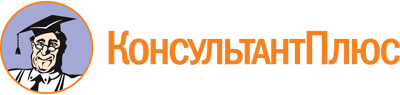 Закон Амурской области от 08.07.1998 N 82-ОЗ
(ред. от 28.03.2023)
"Об избирательной комиссии Амурской области"
(принят Амурским областным Советом народных депутатов 25.06.1998)Документ предоставлен КонсультантПлюс

www.consultant.ru

Дата сохранения: 20.06.2023
 8 июля 1998 года82-ОЗСписок изменяющих документов(в ред. Законов Амурской областиот 28.03.2000 N 227-ОЗ, от 05.03.2003 N 187-ОЗ,от 08.02.2006 N 142-ОЗ, от 12.10.2007 N 406-ОЗ,от 28.04.2008 N 28-ОЗ, от 03.11.2009 N 262-ОЗ,от 03.03.2010 N 310-ОЗ, от 08.12.2010 N 410-ОЗ,от 08.02.2011 N 444-ОЗ, от 12.02.2013 N 148-ОЗ,от 09.09.2013 N 216-ОЗ, от 18.12.2013 N 299-ОЗ,от 02.04.2015 N 518-ОЗ, от 07.09.2015 N 567-ОЗ,от 05.09.2016 N 702-ОЗ, от 06.07.2017 N 96-ОЗ,от 08.05.2018 N 215-ОЗ, от 07.11.2018 N 259-ОЗ,от 11.09.2020 N 579-ОЗ, от 05.03.2021 N 692-ОЗ,от 28.05.2021 N 737-ОЗ, от 09.11.2021 N 28-ОЗ,от 07.07.2022 N 132-ОЗ, от 28.03.2023 N 292-ОЗ)Члены избирательной комиссии области с правом решающего голоса, назначенные до дня вступления в силу Федерального закона от 21.07.2005 N 93-ФЗ "О внесении изменений в законодательные акты Российской Федерации о выборах и референдумах и иные законодательные акты Российской Федерации" по представлению избирательных блоков, списки кандидатов которых допущены к распределению депутатских мандатов в областном Совете народных депутатов созыва, действующего на день вступления в силу указанного Федерального закона, осуществляют свои полномочия до истечения срока полномочий комиссии, в состав которой они назначены. В случае досрочного прекращения полномочий такого члена избирательной комиссии области вакантное место может замещаться по представлению органа избирательного блока или избирательного объединения, уполномоченного выступать от имени избирательного блока в течение уставного срока полномочий областного Совета народных депутатов указанного созыва (пункт 1 статьи 2 Закона Амурской области от 08.02.2006 N 142-ОЗ).Члены избирательной комиссии области с правом совещательного голоса, назначенные до дня вступления в силу Федерального закона от 21.07.2005 N 93-ФЗ "О внесении изменений в законодательные акты Российской Федерации о выборах и референдумах и иные законодательные акты Российской Федерации" избирательными блоками, выдвинувшими списки кандидатов, допущенные к распределению депутатских мандатов в областном Совете народных депутатов, действующем на день вступления в силу указанного Федерального закона, осуществляют свои полномочия до истечения срока этих полномочий. Если после вступления в силу указанного Федерального закона полномочия такого члена избирательной комиссии области будут прекращены по решению органа избирательного блока, эти полномочия не могут быть переданы другому лицу (пункт 3 статьи 2 Закона Амурской области от 08.02.2006 N 142-ОЗ).